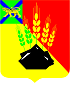 АДМИНИСТРАЦИЯ МИХАЙЛОВСКОГО МУНИЦИПАЛЬНОГО РАЙОНА ПОСТАНОВЛЕНИЕ 
13.09.2023                                              с. Михайловка                                                  № 1126-паО внесении изменений в постановление администрации Михайловского муниципального района от 01.02.2021 № 103-па «Об утверждении муниципальной программы развития образования Михайловского муниципального района на 2021-2025 гг.»В соответствии с Федеральными законами от 29.12.2012 № 273-ФЗ «Об образовании в Российской Федерации», от 06.10.2003 № 131-ФЗ «Об общих принципах организации местного самоуправления в Российской Федерации», постановлением Правительства РФ от 26.12.2017 № 1642 «Об утверждении государственной программы Российской Федерации «Развитие образования», Приказ Минпросвещения России от 03.09.2019 № 467 «Об утверждении Целевой модели развития региональных систем дополнительного образования детей», постановлением администрации Михайловского муниципального района от 29.07.2022 № 892-па «Об утверждении Порядка разработки и реализации муниципальных программ администрации Михайловского муниципального района», на основании решений Думы Михайловского муниципального района от 23.03.2023 № 318 «О внесении изменений и дополнений в решение Думы Михайловского муниципального района от 21.12.2022 г. № 286 «Об утверждении районного бюджета на 2023 год и плановый период 2024 и 2025 годы», от 04.07.2023 № 355 «О внесении изменений и дополнений в решение Думы Михайловского муниципального района от 21.12.2022 г. № 286 «Об утверждении районного бюджета на 2023 год и плановый  период  2024  и  2025 годы»,  администрация  Михайловского муниципального района ПОСТАНОВЛЯЕТ: 1. Внести в муниципальную программу развития образования Михайловского муниципального района на 2021-2025 годы, утвержденную постановлением администрации Михайловского муниципального района от 01.02.2021 № 103-па «Об утверждении муниципальной программы развития образования Михайловского муниципального района на 2021-2025 гг.» (далее – Программа) следующие изменения:	1.1. Исключить в наименовании и в пункте 1 постановления слова «на 2021-2025 годы»;	1.2. В муниципальной программе «Развитие образования Михайловского муниципального района на 2021-2025 годы»:	1.2.1. Исключить в наименовании муниципальной программы слова «на 2021-2025 годы»;	1.2.2. Разделы 1-6 муниципальной программы исключить;	1.2.3. Утвердить «стратегические приоритеты и цели государственной политики, в том числе с указанием связи с национальными целями (далее – стратегические приоритеты)» разделом 1 приложения к постановлению;	1.2.4. Утвердить «паспорт муниципальной программы развития образования Михайловского муниципального района» разделом 2 приложения к постановлению;	1.2.5. Утвердить «прогноз сводных показателей муниципальных заданий на оказание муниципальных услуг (выполнение работ) муниципальными учреждениями в рамках муниципальной программы» разделом 3 приложения к постановлению.2. Муниципальному казенному учреждению «Управление по организационно-техническому обеспечению деятельности администрации Михайловского муниципального района» (Корж С.Г.) разместить настоящее постановление на официальном сайте администрации Михайловского муниципального района.3. Контроль над исполнением данного постановления возложить на начальника управления по вопросам образования администрации Михайловского муниципального района Чепала А.Ф.Глава Михайловского муниципального района – Глава администрации района                                                            В.В. АрхиповПриложениек постановлению администрацииМихайловского муниципального районаот 13.09.2023 № 1126-па1. Стратегические приоритеты и цели государственной политики, в том числе с указанием связи с национальными целями (далее – стратегические приоритеты)	а) Оценка текущего состояния сферы образования Михайловского муниципального района. Муниципальная программа развития образования Михайловского муниципального района реализуется в 2021-2025 годах в 2 этапа (1 этап – 2021-2022 годы, второй этап – 2023-2025 годы). Формирование и реализация осуществляется в соответствии с постановлением администрации Михайловского муниципального района от 29.07.2022 № 892-па «Об утверждении Порядка разработки и реализации муниципальных программ администрации Михайловского муниципального района».1.1.1 Общее образование.На начало 2022/2023 учебного года по образовательным программам начального, основного и среднего общего образования обучались 3863 обучающихся, функционировало 14 муниципальных общеобразовательных организаций. Во вторую смену обучались 297 человек (около 7,68% общего числа обучающихся), обучение в третью смену отсутствовало. Предоставляются субсидии из федерального бюджета Приморского края на модернизацию инфраструктуры общего образования и создание новых мест. При этом главной проблемой общего образования является потребность в педагогических кадрах. В 2022 году в системе общего образования трудились 296 педагогических работников, из них 274 учителя. С 2020 года реализуется программа «Земский учитель», призванная восполнить дефицит квалифицированных кадров общеобразовательных организаций. С 1 сентября 2020 года выплачивается ежемесячное денежное вознаграждение за классное руководство педагогическим работникам. Субсидируются мероприятия по созданию в общеобразовательных организациях условий для занятий физической культурой и спортом. В Михайловском муниципальном районе 18 обучающихся с ограниченными возможностями здоровья и 46 детей -инвалидов. Реализация государственной политики в сфере образования обучающихся с ОВЗ и инвалидностью формируется по основному направлению – развитие системы инклюзивного образования. Продолжает выстраиваться преемственная вертикаль и межведомственное взаимодействие в части обеспечения указанным лицам прав на образование: оказание ранней помощи, создание условий для получения качественного доступного общего образования, психолого-педагогического сопровождения, профессиональной ориентации. Ключевыми вопросами в сфере общего образования являются преодоление школьной неуспеваемости детей, подъем престижа учительской профессии, укоренение социальных практик в школьной жизни.1.1.2 Дошкольное образование.Доступность дошкольного образования для детей в возрасте от 3 до 7 лет и для детей раннего возраста от (1,5 до 3 лет) в 2022 году составляла 100%. Все образовательные организации, реализующие программы дошкольного образования, осуществляют образовательную деятельность в соответствии с ФГОС дошкольного образования, который обеспечивает интеграцию процессов воспитания, развития и обучения, в том числе в игровой форме, так же предоставляют методическую, психолого-педагогическую, диагностическую и консультативную помощь без взимания платы с родителей, чьи дети получают дошкольное образование в форме семейного образования.1.1.3 Дополнительное образование.В системе образования Михайловского муниципального района функционируют два учреждения дополнительного образования детей:1. МБО ДО «Центр детского творчества» с. Михайловка. Основным направлением воспитательной работы Центра является обеспечение духовно-нравственного и гражданско-патриотического воспитания детей, а также выявление и развитие творческого потенциала одарённых детей.2. МБО ДО «Детско-юношеская спортивная школа» с. Михайловка. Основная задача этого учреждения- привлечение детей к занятиям массовыми видами спорта, к мероприятиям по организации здорового образа жизни, развитие спортивных способностей детей и подростков.В 2022 году охват детей дополнительными общеобразовательными программами составил 68%.Доля детей в возрасте от 5 до 18 лет, получающих дополнительное образование с использованием сертификата персонифицированного финансирования дополнительного образования, в общей численности детей, получающих дополнительное образование за счет бюджетных средств (за исключением обучающихся в образовательных организациях дополнительного образования детей со специальными наименованиями «детская школа искусств», «детская музыкальная школа», «детская хоровая школа», «детская художественная школа», «детская хореографическая школа», «детская театральная школа», «детская цирковая школа», «детская школа художественных ремесел» (далее - детские школы искусств),что характеризует степень внедрения механизма персонифицированного учета дополнительного образования детей.Определяется отношением числа детей в возрасте от 5 до 18 лет, использующих для получения дополнительного образования сертификаты персонифицированного финансирования дополнительного образования, к общей численности детей в возрасте от 5 до 18 лет, получающих дополнительное образование за счет бюджетных средств (за исключением обучающих в детских школах искусств).Параметры системы персонифицированного финансированияПредельный объем индивидуальных гарантий по финансовому обеспечению муниципальных услуг в социальной сфере по направлению деятельности «реализация дополнительных общеразвивающих программ для детей» в расчете на одного ребенка на период действия программы персонифицированного финансирования устанавливается в часах в неделю в соответствии с положением о персонифицированном дополнительном образовании детей на территории Михайловского муниципального района.Предельное число социальных сертификатов, используемых для обучения по дополнительным общеразвивающим программам, не устанавливается и ограничивается исключительно предельными объемами финансового обеспечения социальных сертификатов, установленными на соответствующие периоды. Использование бюджетных средств для оплаты дополнительного образования детей не допускается, если принятие обязательств со стороны уполномоченного органа по оплате заключаемого с использованием социального сертификата договора об образовании приведет к превышению предельного объема финансового обеспечения социальных сертификатов, установленного для любого из выделенных периодов».	1.1.4 Организация отдыха, оздоровления и занятости детей и подростков.Основными формами организации отдыха, оздоровления и занятости детей и подростков в летний период на территории района стали пришкольные оздоровительные лагеря.  Ежегодно обучающиеся района участвуют в летней оздоровительной кампании. В соответствии с постановлением администрации Михайловского муниципального района «О мерах по организации отдыха, оздоровления и занятости детей в 2023 году» от 02.05.2023 № 521-па, на базе 13 общеобразовательных учреждений были открыты пришкольные лагеря с дневным пребыванием с охватом 1520 человек (в 2022 г. 1420 чел.) в возрасте от 6,5 до 15 лет. В целях оздоровления, занятости, интеллектуального и творческого развития, формирования культуры здорового образа жизни и привлечения детей, подростков и молодежи к активной творческой деятельности, разработан план мероприятий по организации досуга, спортивной и культурно-оздоровительной работы. Воспитательная работа каждого пришкольного лагеря составлена с учетом определенного направления. Большое внимание уделено нравственному, патриотическому и правовому воспитанию. В каждом лагере велась работа, направленная на профилактику девиантного поведения и пропаганду здорового образа жизни.  б) Описание приоритетов и целей в сфере реализации программы развития образования Михайловского муниципального района: Программа направлена на достижение национальных целей развития Российской Федерации:- возможности для самореализации и развития талантов;- сохранение здоровья и благополучие детей;- цифровая трансформация.К стратегическим приоритетам в сфере образования относятся укрепление традиционных российских духовно-нравственных ценностей, культуры и исторической памяти. В соответствии с общими приоритетными направлениями совершенствования системы дополнительного образования в Российской Федерации, закрепленными, в частности, Концепцией развития дополнительного образования детей до 2030 года, утвержденной распоряжением Правительства Российской Федерации от 31.03.2022 № 678-р, Федеральным проектом «Успех каждого ребенка» национального проекта «Образование», государственной программой Российской Федерации «Развитие образования», утвержденной постановлением Правительства Российской Федерации от 26.12.2017 № 1642, Указом Президента Российской Федерации от 01.06.2012 № 761, Приказом Минпросвещения России от 03.09.2019 № 467 «Об утверждении Целевой модели развития региональных систем дополнительного образования детей», в целях обеспечения равной доступности качественного дополнительного образования для детей на территории Михайловского муниципального района обеспечивается персонифицированный учет и персонифицированное финансирование дополнительного образования детей, реализуемые посредством предоставления детям сертификатов, используемых детьми для обучения по дополнительным общеобразовательным программам.в) задачи муниципального управления, способы их эффективного решения в соответствующей отрасли экономики:- введение и обеспечение функционирования системы персонифицированного дополнительного образования детей, подразумевающей предоставление детям именных сертификатов дополнительного образования с возможностью использования в рамках механизмов персонифицированного финансирования;- методическое и информационное сопровождение поставщиков услуг дополнительного образования, независимо от их формы собственности, семей и иных участников системы персонифицированного дополнительного образования. - формирование эффективной системы выявления, поддержки и развития способностей и талантов у детей и молодежи, основанной на принципах справедливости, всеобщности и направленной на самоопределение и профессиональную ориентацию всех обучающихся;- развитие системы кадрового обеспечения сферы образования, позволяющей каждому педагогу повышать уровень профессионального мастерства на протяжении всей профессиональной деятельности; - воспитание гармонично развитой личности на основе духовно-нравственных ценностей народов Российской Федерации, исторических и национально-культурных традиций;- создание современной и безопасной образовательной среды, обеспечивающей высокое качество и доступность услуг;- реализация комплекса мер направленных на обеспечение безопасности в образовательных организациях;- укрепление здоровья школьников и поддержка семей с детьми, включающие продолжение работы по организации качественного бесплатного питания для всех учеников 1-4 классов, медицинского обслуживания, подвоза детей до общеобразовательных организаций и к месту проживания;- создание механизмов поддержки компетентного и ответственного родительства – получение каждым родителем полной информации о ребенке в системе образования, воспитания и развития, психолого-педагогическая, методическая и консультативная помощь родителям в развитии ребенка;- совершенствование условий получения общего образования, дополнительного образования лицами с ограниченными возможностями здоровья и инвалидами, предусматривающее соблюдение баланса между развитием инклюзивного образования и сохранением сети отдельных общеобразовательных организаций для предоставления родителям (законным представителям) права выбора, консолидации материально-технического оснащения и кадрового потенциала в Михайловском муниципальном районе, совершенствование нормативно-правовой базы и учебно-методического обеспечения;- внедрение на уровнях основного общего и среднего общего образования новых методов обучения и воспитания, образовательных технологий, обеспечивающих освоение обучающимися базовых навыков и умений, повышение их мотивации к обучению и вовлеченности в образовательный процесс, в том числе создание цифровой образовательной среды;- развитие инновационного содержания общего образования с целью повышения качества подготовки выпускников школ к успешной сдаче ЕГЭ путем оснащения образовательных организаций учебно-методическими комплексами естественнонаучного и технического направления с использованием современных технологий организации учебного процесса, в том числе информационно-коммуникационных технологий;- повышение доступности качественного образования для всех целевых групп учащихся Михайловского муниципального района, в особенности одаренных детей, учащихся малокомплектных школ, через участие во всероссийских олимпиадах для одаренных детей, прежде всего в области математического и естественнонаучного образования, в том числе с использованием дистанционных технологий и доступа к цифровой образовательной среде.г) задачи, определенные в соответствии с национальными целями:- выявление, поддержание и развитие способностей и талантов у детей и молодежи, основанной на принципах справедливости, всеобщности и направленной на самоопределение и профессиональную ориентацию всех обучающихся;- создание условий для раннего развития детей в возрасте до трех лет, реализация программы психолого-педагогической, методической и консультативной помощи родителям детей, получающих дошкольное образование в семье;- реализации системы профессионального роста педагогических работников, охватывающей не менее 50% учителей общеобразовательных организаций;- развитие наставничества, поддержки общественных инициатив и проектов, в том числе в сфере добровольчества (волонтерства).- реализация равного доступа качественного дополнительного образования для детей на территории Михайловского муниципального района обеспечивается персонифицированным учетом и персонифицированным финансирование дополнительного образования детей, реализуемым посредством предоставления детям сертификатов, используемых детьми для обучения по дополнительным общеобразовательным программам.д) задачи обеспечения достижения показателей социально-экономического развития Михайловского муниципального района, предусмотренные Стратегией социально-экономического развития Михайловского муниципального района:- обеспечение высокого качества образования через развитие многоуровневых образовательных программ и внедрение инновационных педагогических технологий, развитие дополнительных образовательных услуг. (Раздел 4, подраздел 4.1 Стратегии);- повышение качества кадрового обеспечения образовательных учреждений, в том числе через развитие системы повышения квалификации педагогов образовательных учреждений, создание механизмов для привлечения молодых специалистов в образовательные учреждения всех уровней. (Раздел 4, подраздел 4.2. Стратегии);- укрепление материальной и учебной базы образовательных учреждений, создание безопасных условий для их функционирования. (Раздел 4, подраздел 4.3. Стратегии);- информатизация образовательных учреждений с обеспечением скоростного доступа к сети Интернет, к электронным базам данных и оцифрованным библиотечным фондам учреждений библиотечного обслуживания, к информационной образовательной среде высших учебных заведений, с формированием единой электронной базы учебников и учебных пособий. (Раздел 4, подраздел 4.4. Стратегии);- обеспечение общедоступности образовательных услуг в сфере дошкольного образования. (Раздел 4, подраздел 4.5. Стратегии);- повышение качества общего образования. (Раздел 4, подраздел 4.6. Стратегии);- широкое развитие системы дополнительного образования. (Раздел 4, подраздел 4.7. Стратегии).2. Паспорт муниципальной программы развития образования Михайловского муниципального района1. Основные положения2. Показатели муниципальной программы «Развития образования Михайловского муниципального района»3. Перечень структурных элементов муниципальной программы «Развития образования Михайловского муниципального района»4. Финансовое обеспечение муниципальной программы«Развития образования Михайловского муниципального района на 2021-2025гг.»5. Информация о социальных, финансовых, стимулирующих налоговых льготах.Социальные, финансовые, стимулирующие налоговые льготы в сфере реализации Программы не предусмотрены.3. Прогноз сводных показателей муниципальных заданий на оказание муниципальных услуг (выполнение работ)муниципальными учреждениями в рамках муниципальной программы1.Период действия программы персонифицированного финансированияС 1 сентября 2023 года по 31 августа 2024 года, тыс. рублей2.Категория детей, которым предоставляются сертификаты ПФДОДети в возрасте от 5 до 18 лет3.Предельный объем финансового обеспечения социальных сертификатов на получение муниципальных услуг в социальной сфере по направлению деятельности «реализация дополнительных общеразвивающих программ для детей» на период действия программы персонифицированного финансирования, рублей2500,004.Предельный объем финансового обеспечения социальных сертификатов на получение муниципальных услуг в социальной сфере по направлению деятельности «реализация дополнительных общеразвивающих программ для детей» на период с 01 сентября 2023 года по 31 декабря 2023 года, рублей1000,005.Предельный объем финансового обеспечения социальных сертификатов на получение муниципальных услуг в социальной сфере по направлению деятельности «реализация дополнительных общеразвивающих программ для детей» на период с 1 января 2024 года по 31 августа 2024 года, рублей1500,00Куратор муниципальной программыЧепала Алёна Федоровна – начальник управления по вопросам образования администрации Михайловского муниципального районаОтветственный исполнитель муниципальной программыУправление по вопросам образования администрации Михайловского муниципального районаСоисполнитель муниципальной программыМуниципальное казённое учреждение «Методическая служба обеспечения образовательных учрежденийОбразовательные учреждения Михайловского муниципального районаПериод реализации муниципальной программыМуниципальная программа реализуется в течении 2021-2025 годов в два этапа (1 этап – 2021 – 2022 годы; 2 этап – 2023-2025 годы).Цели муниципальной программы1. Выравнивание стартовых возможностей детей дошкольного возраста за счет обеспечения и сохранения 100 процентов доступности качественного дошкольного образования, в том числе присмотр и уходЦели муниципальной программы2. Модернизация системы общего образования посредством формирования современной и безопасной образовательной среды, обеспечивающая качество и доступность услуг;Цели муниципальной программы3.  Формирование эффективной системы выявления, поддержки и развития способностей и талантов у детей и молодежи, основанной на принципах справедливости, всеобщности и направленной на самоопределение и профессиональную ориентацию всех обучающихсяЦели муниципальной программы4. Воспитание гармонично развитой и социально ответственной личности на основе духовно-нравственных ценностей народов Российской Федерации, исторических и национально-культурных традицийЦели муниципальной программы5. Обеспечение равной доступности качественного дополнительного образования для детей, обеспечивается персонифицированным учетом и  персонифицированным финансированием дополнительного образования детей, реализуемые посредством предоставления детям сертификатов, используемых детьми для обучения по дополнительным общеобразовательным программам.Цели муниципальной программы6. Вовлечение в бюджетный процесс доли населения Михайловского муниципального района в рамках реализации проектов инициативного бюджетирования по направлению «Твой проект»Цели муниципальной программы7. Обеспечить проведение мероприятий в образовательных учреждениях, в которых созданы условия для организации образовательного процесса, соответствующие современным требованиямПодпрограммы1. Подпрограмма «Развитие общего образования»;Подпрограммы2. Подпрограмма «Развитие дошкольного образования»;Подпрограммы3. Подпрограмма «Развитие дополнительного образования»;Подпрограммы4.Подпрограмма «Организация отдыха, оздоровления и занятости детей и подростков»;Подпрограммы5. Подпрограмма «Развитие муниципальной методической службы обеспечения образовательных учреждений (МКУ «МСО ОУ»);Подпрограммы6. Подпрограмма  «Персонифицированное дополнительное образование детей»;Подпрограммы7. Подпрограмма  «Развитие кадрового потенциала системы образования»Объемы средств местного бюджета на финансирование муниципальной программы и прогнозная оценка привлекаемых на реализацию ее целей средств краевого и федерального бюджетов, иных внебюджетных источников, бюджетов муниципальных образований Михайловского района в случае участия в реализации муниципальной программ поселенийОбъем финансового обеспечения Программы составляет 4 206 530,486 тыс. рублей, в том числе по годам:2021 год – 742 165,181 тыс. рублей.2022 год – 839 507,841 тыс. рублей.2023 год – 863 422,241 тыс. рублей.2024 год – 869 345,498 тыс. рублей.2025 год – 892 089,725 тыс. рублей.Из них, за счет средств местного бюджета – 1 444 439,293 тыс. рублей, в том числе по годам:2021 год – 291 932,677 тыс. рублей.2022 год – 301 064,659 тыс. рублей.2023 год – 303 669,957 тыс. рублей.2024 год – 278 386,000 тыс. рублей.2025 год – 269 386,000 тыс. рублей.за счет средств краевого бюджета составляет – 2 418 030,686 тыс. рублей, в том числе по годам: 2021 год – 397 305,782 тыс. рублей.2022 год – 450 917,315 тыс. рублей.2023 год – 494 490,036 тыс. рублей.2024 год – 521 962,664 тыс. рублей.2025 год – 553 354,889 тыс. рублей.за счет средств федерального бюджета составляет – 261 496,233 тыс. рублей, в том числе по годам:2021 год – 39 645,527 тыс. рублей.2022 год – 68 889,316 тыс. рублей.2023 год – 48 615,720 тыс. рублей.2024 год – 51 996,834 тыс. рублей. 2025 год – 52 348,836 тыс. рублей.из внебюджетных источников составляет – 82 564,274 тыс. рублей, в том числе по годам:2021 год – 13 281,195 тыс. рублей.2022 год – 18 636,551 тыс. рублей.2023 год – 16 646,528 тыс. рублей.2024 год – 17 000,000 тыс. рублей.2025 год – 17 000,000 тыс. рублей.Влияние муниципальной программы на достижение национальных целей развития Российской Федерации1.Возможность для самореализации и развития талантов: Показатель «формирование эффективной системы выявления, поддержки и развития способностей и талантов у детей и молодежи, основанной на принципах справедливости, всеобщности и направленной на самоопределение и профессиональную ориентацию всех обучающихся»;Показатель «создание условий для воспитания гармонично развитой и социально ответственной личности на основе духовно-нравственных ценностей народов Российской Федерации, исторических и национально-культурных традиций».Влияние муниципальной программы на достижение национальных целей развития Российской Федерации2. Цифровая трансформация: Показатель «достижение "цифровой зрелости" ключевых отраслей экономики и социальной сферы, в том числе здравоохранения и образования, а также государственного управления»Влияние муниципальной программы на достижение национальных целей развития Российской Федерации3. Сбережение народа России и развития человеческого потенциала:Целями государственной политики в сфере сбережения народа России и развития человеческого потенциала являются повышение уровня образования населения, воспитания гармоничного развитого и социально ответственного гражданина.Влияние муниципальной программы на достижение национальных целей развития Российской Федерации4. Сохранение населения, здоровье и благополучие людей:Показатель «увеличение доли граждан, систематически занимающихся физической культурой и спортом, до 70 процентов»№ п/пНаименование показателяЕди-ница изме-рения (по ОКЕИ)Значение показателейЗначение показателейЗначение показателейЗначение показателейЗначение показателейЗначение показателейДокументОтветственный за достижение показателяСвязь с показателями национальных целей№ п/пНаименование показателяЕди-ница изме-рения (по ОКЕИ)Базовое значение (2022 год)2021 год2022 год2023 год2024 год2025 годДокументОтветственный за достижение показателяСвязь с показателями национальных целей123456789101112Цель № 1 «Выравнивание стартовых возможностей детей дошкольного возраста за счет обеспечения и сохранения 100 процентов доступности качественного дошкольного образования, в том числе присмотр и уход»Цель № 1 «Выравнивание стартовых возможностей детей дошкольного возраста за счет обеспечения и сохранения 100 процентов доступности качественного дошкольного образования, в том числе присмотр и уход»Цель № 1 «Выравнивание стартовых возможностей детей дошкольного возраста за счет обеспечения и сохранения 100 процентов доступности качественного дошкольного образования, в том числе присмотр и уход»Цель № 1 «Выравнивание стартовых возможностей детей дошкольного возраста за счет обеспечения и сохранения 100 процентов доступности качественного дошкольного образования, в том числе присмотр и уход»Цель № 1 «Выравнивание стартовых возможностей детей дошкольного возраста за счет обеспечения и сохранения 100 процентов доступности качественного дошкольного образования, в том числе присмотр и уход»Цель № 1 «Выравнивание стартовых возможностей детей дошкольного возраста за счет обеспечения и сохранения 100 процентов доступности качественного дошкольного образования, в том числе присмотр и уход»Цель № 1 «Выравнивание стартовых возможностей детей дошкольного возраста за счет обеспечения и сохранения 100 процентов доступности качественного дошкольного образования, в том числе присмотр и уход»Цель № 1 «Выравнивание стартовых возможностей детей дошкольного возраста за счет обеспечения и сохранения 100 процентов доступности качественного дошкольного образования, в том числе присмотр и уход»Цель № 1 «Выравнивание стартовых возможностей детей дошкольного возраста за счет обеспечения и сохранения 100 процентов доступности качественного дошкольного образования, в том числе присмотр и уход»Цель № 1 «Выравнивание стартовых возможностей детей дошкольного возраста за счет обеспечения и сохранения 100 процентов доступности качественного дошкольного образования, в том числе присмотр и уход»Цель № 1 «Выравнивание стартовых возможностей детей дошкольного возраста за счет обеспечения и сохранения 100 процентов доступности качественного дошкольного образования, в том числе присмотр и уход»Цель № 1 «Выравнивание стартовых возможностей детей дошкольного возраста за счет обеспечения и сохранения 100 процентов доступности качественного дошкольного образования, в том числе присмотр и уход»1Доля детей в возрасте 1-6 лет, получающих дошкольную образовательную услугу муниципальных образовательных учреждениях в общей численности детей в возрасте 1-6 лет%57,058,657,057,257,658,0Стратегия социально-экономического развития Михайловского муниципального района на период 2012-2025 гг.Управление по вопросам образования Михайловского муниципального районасоздание условий для воспитания гармонично развитой и социально ответственной личности на основе духовно-нравственных ценностей народов Российской Федерации, исторических и национально-культурных традиций2Доля детей в возрасте 1-6 лет, стоящих на учёте для определения в муниципальные дошкольные образовательные учреждения, в общей численности детей  в возрасте 1-6%11,711,9011,711,511,511,5Стратегия социально-экономического развития Михайловского муниципального района на период 2012-2025 гг.Управление по вопросам образования Михайловского муниципального районасоздание условий для воспитания гармонично развитой и социально ответственной личности на основе духовно-нравственных ценностей народов Российской Федерации, исторических и национально-культурных традицийЦель № 2 «Модернизация системы общего образования посредством формирования современной и безопасной образовательной среды, обеспечивающее качество и доступность услуг»Цель № 2 «Модернизация системы общего образования посредством формирования современной и безопасной образовательной среды, обеспечивающее качество и доступность услуг»Цель № 2 «Модернизация системы общего образования посредством формирования современной и безопасной образовательной среды, обеспечивающее качество и доступность услуг»Цель № 2 «Модернизация системы общего образования посредством формирования современной и безопасной образовательной среды, обеспечивающее качество и доступность услуг»Цель № 2 «Модернизация системы общего образования посредством формирования современной и безопасной образовательной среды, обеспечивающее качество и доступность услуг»Цель № 2 «Модернизация системы общего образования посредством формирования современной и безопасной образовательной среды, обеспечивающее качество и доступность услуг»Цель № 2 «Модернизация системы общего образования посредством формирования современной и безопасной образовательной среды, обеспечивающее качество и доступность услуг»Цель № 2 «Модернизация системы общего образования посредством формирования современной и безопасной образовательной среды, обеспечивающее качество и доступность услуг»Цель № 2 «Модернизация системы общего образования посредством формирования современной и безопасной образовательной среды, обеспечивающее качество и доступность услуг»Цель № 2 «Модернизация системы общего образования посредством формирования современной и безопасной образовательной среды, обеспечивающее качество и доступность услуг»Цель № 2 «Модернизация системы общего образования посредством формирования современной и безопасной образовательной среды, обеспечивающее качество и доступность услуг»Цель № 2 «Модернизация системы общего образования посредством формирования современной и безопасной образовательной среды, обеспечивающее качество и доступность услуг»1Доля муниципальных общеобразовательных учреждений, соответствующих современным требованиям обучения, в общем количестве муниципальных общеобразовательных учреждений%100100100100100100Распоряжение Правительства РФ от 01.10.2021 №2765-рУправление по вопросам образования Михайловского муниципального районаформирование эффективной системы выявления, поддержки и развития способностей и талантов у детей и молодежи, основанной на принципах справедливости, всеобщности и направленной на самоопределение и профессиональную ориентацию всех обучающихся2Доля общеобразовательных организаций оснащенных в целях внедрения цифровой образовательной среды%35,721,435,742,842.842,8Распоряжение Правительства РФ от 01.10.2021 №2765-рУправление по вопросам образования Михайловского муниципального районадостижение "цифровой зрелости" ключевых отраслей экономики и социальной сферы, в том числе здравоохранения и образования, а также государственного управления3Доля обучающихся в муниципальных общеобразовательных учреждениях, занимающихся во вторую (третью) смену, в общей численности обучающихся в муниципальных общеобразовательных учреждений%10,710,910,710,710,710,7Стратегия социально-экономического развития Михайловского муниципального района на период 2012-2025 гг.Управление по вопросам образования Михайловского муниципального районаразвития человеческого потенциала являются повышение уровня образования населения, воспитания гармоничного развитого и социально ответственного гражданина4Доля обучающихся, для которых созданы равные условия получения качественного образования вне зависимости от места их нахождения, посредством предоставления доступа к федеральной информационной сервисной платформе цифровой образовательной среды%100100100100100100Распоряжение Правительства РФ от 01.10.2021 №2765-рУправление по вопросам образования Михайловского муниципального районадостижение "цифровой зрелости" ключевых отраслей экономики и социальной сферы, в том числе здравоохранения и образования, а также государственного управления5Доля педагогических работников образовательной организации прошедших курсы повышения квалификации, в том числе в ЦНППМ %99,899,899,8100100100Распоряжение Правительства РФ от 01.10.2021 №2765-рУправление по вопросам образования Михайловского муниципального районаразвития человеческого потенциала являются повышение уровня образования населения, воспитания гармоничного развитого и социально ответственного гражданина6Отношение средней заработной платы педагогических работников к общей средней заработной плате работников организаций, осуществляющих образовательную деятельность по основным общеобразовательным программам%10599105109109109Постановление администрации ПК от 16.12.2019 № 848-ПА об утверждении государственной программы ПК «Развитие образования Приморского края»Управление по вопросам образования Михайловского муниципального районаДостижение высокого уровня по качеству общего образования7Достижение высокого уровня подготовки%100100100100100100Постановления Администрации ПК от 16.12.2019 № 848-паУправление по вопросам образования Михайловского муниципального районадостижение "цифровой зрелости" ключевых отраслей экономики и социальной сферы, в том числе здравоохранения и образования, а также государственного управления8Доля педагогических работников в возрасте до 35 лет в общей численности педагогических работников в ММР%36,13636,136,143,147,5п. 2.6 Постановления Администрации ПК от 16.12.2019 № 848-паУправление по вопросам образованияразвития человеческого потенциала являются повышение уровня образования населения, воспитания гармоничного развитого и социально ответственного гражданина9Доля выпускников общеобразовательных учреждений, сдавших единый государственный экзамен по русскому языку и математике, в общей численности выпускников общеобразовательных учреждений, сдавших единый государственный экзамен по данным предметам%100100100100100100п. 2.2.5 Постановления Администрации ПК от 16.12.2019 № 848-паУправление по вопросам образования Михайловского муниципального районаразвития человеческого потенциала являются повышение уровня образования населения, воспитания гармоничного развитого и социально ответственного гражданина10Доля выпускников общеобразовательных учреждений, не получивших аттестат о среднем (полном) образовании, в общей численности выпускников муниципальных общеобразовательных учреждений%000000п. 2.2.5 Постановления Администрации ПК от 16.12.2019 № 848-паУправление по вопросам образования Михайловского муниципального районаразвития человеческого потенциала являются повышение уровня образования населения, воспитания гармоничного развитого и социально ответственного гражданина11Количество образовательных учреждений в которых обновлена материально техническая база в рамках «Модернизации школьных систем образовании»Еди-ниц404000Распоряжение Правительства ПК от 30.05.2022 № 241-рп о региональном проекте «Модернизация школьных систем образования в ПК»Управление по вопросам образования Михайловского муниципального районаразвития человеческого потенциала являются повышение уровня образования населения, воспитания гармоничного развитого и социально ответственного гражданинаЦель № 3 «Формирование эффективной системы выявления, поддержки и развития способностей и талантов у детей и молодежи, основанной на принципах справедливости, всеобщности и направленной на самоопределение и профессиональную ориентацию всех обучающихся»Цель № 3 «Формирование эффективной системы выявления, поддержки и развития способностей и талантов у детей и молодежи, основанной на принципах справедливости, всеобщности и направленной на самоопределение и профессиональную ориентацию всех обучающихся»Цель № 3 «Формирование эффективной системы выявления, поддержки и развития способностей и талантов у детей и молодежи, основанной на принципах справедливости, всеобщности и направленной на самоопределение и профессиональную ориентацию всех обучающихся»Цель № 3 «Формирование эффективной системы выявления, поддержки и развития способностей и талантов у детей и молодежи, основанной на принципах справедливости, всеобщности и направленной на самоопределение и профессиональную ориентацию всех обучающихся»Цель № 3 «Формирование эффективной системы выявления, поддержки и развития способностей и талантов у детей и молодежи, основанной на принципах справедливости, всеобщности и направленной на самоопределение и профессиональную ориентацию всех обучающихся»Цель № 3 «Формирование эффективной системы выявления, поддержки и развития способностей и талантов у детей и молодежи, основанной на принципах справедливости, всеобщности и направленной на самоопределение и профессиональную ориентацию всех обучающихся»Цель № 3 «Формирование эффективной системы выявления, поддержки и развития способностей и талантов у детей и молодежи, основанной на принципах справедливости, всеобщности и направленной на самоопределение и профессиональную ориентацию всех обучающихся»Цель № 3 «Формирование эффективной системы выявления, поддержки и развития способностей и талантов у детей и молодежи, основанной на принципах справедливости, всеобщности и направленной на самоопределение и профессиональную ориентацию всех обучающихся»Цель № 3 «Формирование эффективной системы выявления, поддержки и развития способностей и талантов у детей и молодежи, основанной на принципах справедливости, всеобщности и направленной на самоопределение и профессиональную ориентацию всех обучающихся»Цель № 3 «Формирование эффективной системы выявления, поддержки и развития способностей и талантов у детей и молодежи, основанной на принципах справедливости, всеобщности и направленной на самоопределение и профессиональную ориентацию всех обучающихся»Цель № 3 «Формирование эффективной системы выявления, поддержки и развития способностей и талантов у детей и молодежи, основанной на принципах справедливости, всеобщности и направленной на самоопределение и профессиональную ориентацию всех обучающихся»Цель № 3 «Формирование эффективной системы выявления, поддержки и развития способностей и талантов у детей и молодежи, основанной на принципах справедливости, всеобщности и направленной на самоопределение и профессиональную ориентацию всех обучающихся»1Доля обучающихся по образовательным программам основного и среднего общего образования, охваченных мероприятиями, направленными на раннюю профессиональную ориентацию, в том числе в рамках программы "Билет в будущее"%1,721,701,722,253,04,0Распоряжение Правительства РФ от 01.10.2021 №2765-р Федеральный проект «Успех каждого ребенка»Управление по вопросам образования Михайловского муниципального районаформирование эффективной системы выявления, поддержки и развития способностей и талантов у детей и молодежи, основанной на принципах справедливости, всеобщности и направленной на самоопределение и профессиональную ориентацию всех обучающихся2Доля детей в возрасте 5-18 лет, получающих услуги по дополнительному образованию в организациях различной организационно-правовой формы и формы собственности, в общей численности детей данной возрастной группы%45,1263,070,078,078,078,0Стратегии социально-экономического развития Михайловского муниципального района на период 2012-2025 гг.Управление по вопросам образования Михайловского муниципального районаформирование эффективной системы выявления, поддержки и развития способностей и талантов у детей и молодежи, основанной на принципах справедливости, всеобщности и направленной на самоопределение и профессиональную ориентацию всех обучающихсяЦель № 4 «Воспитание гармонично развитой и социально ответственной личности на основе духовно-нравственных ценностей народов Российской Федерации, исторических и национально-культурных традиций»Цель № 4 «Воспитание гармонично развитой и социально ответственной личности на основе духовно-нравственных ценностей народов Российской Федерации, исторических и национально-культурных традиций»Цель № 4 «Воспитание гармонично развитой и социально ответственной личности на основе духовно-нравственных ценностей народов Российской Федерации, исторических и национально-культурных традиций»Цель № 4 «Воспитание гармонично развитой и социально ответственной личности на основе духовно-нравственных ценностей народов Российской Федерации, исторических и национально-культурных традиций»Цель № 4 «Воспитание гармонично развитой и социально ответственной личности на основе духовно-нравственных ценностей народов Российской Федерации, исторических и национально-культурных традиций»Цель № 4 «Воспитание гармонично развитой и социально ответственной личности на основе духовно-нравственных ценностей народов Российской Федерации, исторических и национально-культурных традиций»Цель № 4 «Воспитание гармонично развитой и социально ответственной личности на основе духовно-нравственных ценностей народов Российской Федерации, исторических и национально-культурных традиций»Цель № 4 «Воспитание гармонично развитой и социально ответственной личности на основе духовно-нравственных ценностей народов Российской Федерации, исторических и национально-культурных традиций»Цель № 4 «Воспитание гармонично развитой и социально ответственной личности на основе духовно-нравственных ценностей народов Российской Федерации, исторических и национально-культурных традиций»Цель № 4 «Воспитание гармонично развитой и социально ответственной личности на основе духовно-нравственных ценностей народов Российской Федерации, исторических и национально-культурных традиций»Цель № 4 «Воспитание гармонично развитой и социально ответственной личности на основе духовно-нравственных ценностей народов Российской Федерации, исторических и национально-культурных традиций»Цель № 4 «Воспитание гармонично развитой и социально ответственной личности на основе духовно-нравственных ценностей народов Российской Федерации, исторических и национально-культурных традиций»1Обеспечение деятельности советников по воспитанию и взаимодействию с детскими общественными организациями%000100100100Постановление администрации Приморского края от 16.12.2019 №848-па «Об утверждении программы Приморского края «Развитие образования Приморского края» п 6.6.8.1Управление по вопросам образования Михайловского муниципального районасоздание условий для воспитания гармонично развитой и социально ответственной личности на основе духовно-нравственных ценностей народов Российской Федерации, исторических и национально-культурных традиций2Индекс вовлеченности в систему воспитания гармонично развитой и социально ответственной личности на основе духовно-нравственных ценностей народов Российской Федерации, исторических и национально-культурных традиций%100100100100100100Распоряжение Правительства РФ от 01.10.2021 №2765-рУправление по вопросам образования Михайловского муниципального районасоздание условий для воспитания гармонично развитой и социально ответственной личности на основе духовно-нравственных ценностей народов Российской Федерации, исторических и национально-культурных традиций3Доля детей первой и второй групп здоровья в общей численности обучающихся в муниципальных образовательных учреждениях %96,196,996,197,397,497,5Стратегия социально-экономического развития Михайловского муниципального района на период 2012-2025 гг.Управление по вопросам образования Михайловского муниципального районасоздание условий для воспитания гармонично развитой и социально ответственной личности на основе духовно-нравственных ценностей народов Российской Федерации, исторических и национально-культурных традиций4Доля обучающихся общеобразовательных учреждений ММР охваченных различными видами отдыха, оздоровления  и занятости, от общего числа обучающихся общеобразовательных учреждений ММР%7573758080100Приказ Министерства образования Приморского края № пр.23а549 от 13.04.2023 «О мерах по организации отдыха, оздоровления и занятости детей в 2023 году»Управление по вопросам образованиясоздание условий для воспитания гармонично развитой и социально ответственной личности на основе духовно-нравственных ценностей народов Российской Федерации, исторических и национально-культурных традиций5Доля образовательных учреждений на базе которых в каникулярный период функционируют пришкольные лагеря для детей и подростков ММР %93,093,093,093,093,093,0Приказ Министерства образования Приморского края № пр.23а549 от 13.04.2023 «О мерах по организации отдыха, оздоровления и занятости детей в 2023 году»Управление по вопросам образованиясоздание условий для воспитания гармонично развитой и социально ответственной личности на основе духовно-нравственных ценностей народов Российской Федерации, исторических и национально-культурных традицийЦель № 5 «Обеспечение равной доступности качественного дополнительного образования для детей, обеспечивается персонифицированным учетом и  персонифицированным финансированием дополнительного образования детей, реализуемые посредством предоставления детям сертификатов, используемых детьми для обучения по дополнительным общеобразовательным программам».Цель № 5 «Обеспечение равной доступности качественного дополнительного образования для детей, обеспечивается персонифицированным учетом и  персонифицированным финансированием дополнительного образования детей, реализуемые посредством предоставления детям сертификатов, используемых детьми для обучения по дополнительным общеобразовательным программам».Цель № 5 «Обеспечение равной доступности качественного дополнительного образования для детей, обеспечивается персонифицированным учетом и  персонифицированным финансированием дополнительного образования детей, реализуемые посредством предоставления детям сертификатов, используемых детьми для обучения по дополнительным общеобразовательным программам».Цель № 5 «Обеспечение равной доступности качественного дополнительного образования для детей, обеспечивается персонифицированным учетом и  персонифицированным финансированием дополнительного образования детей, реализуемые посредством предоставления детям сертификатов, используемых детьми для обучения по дополнительным общеобразовательным программам».Цель № 5 «Обеспечение равной доступности качественного дополнительного образования для детей, обеспечивается персонифицированным учетом и  персонифицированным финансированием дополнительного образования детей, реализуемые посредством предоставления детям сертификатов, используемых детьми для обучения по дополнительным общеобразовательным программам».Цель № 5 «Обеспечение равной доступности качественного дополнительного образования для детей, обеспечивается персонифицированным учетом и  персонифицированным финансированием дополнительного образования детей, реализуемые посредством предоставления детям сертификатов, используемых детьми для обучения по дополнительным общеобразовательным программам».Цель № 5 «Обеспечение равной доступности качественного дополнительного образования для детей, обеспечивается персонифицированным учетом и  персонифицированным финансированием дополнительного образования детей, реализуемые посредством предоставления детям сертификатов, используемых детьми для обучения по дополнительным общеобразовательным программам».Цель № 5 «Обеспечение равной доступности качественного дополнительного образования для детей, обеспечивается персонифицированным учетом и  персонифицированным финансированием дополнительного образования детей, реализуемые посредством предоставления детям сертификатов, используемых детьми для обучения по дополнительным общеобразовательным программам».Цель № 5 «Обеспечение равной доступности качественного дополнительного образования для детей, обеспечивается персонифицированным учетом и  персонифицированным финансированием дополнительного образования детей, реализуемые посредством предоставления детям сертификатов, используемых детьми для обучения по дополнительным общеобразовательным программам».Цель № 5 «Обеспечение равной доступности качественного дополнительного образования для детей, обеспечивается персонифицированным учетом и  персонифицированным финансированием дополнительного образования детей, реализуемые посредством предоставления детям сертификатов, используемых детьми для обучения по дополнительным общеобразовательным программам».Цель № 5 «Обеспечение равной доступности качественного дополнительного образования для детей, обеспечивается персонифицированным учетом и  персонифицированным финансированием дополнительного образования детей, реализуемые посредством предоставления детям сертификатов, используемых детьми для обучения по дополнительным общеобразовательным программам».Цель № 5 «Обеспечение равной доступности качественного дополнительного образования для детей, обеспечивается персонифицированным учетом и  персонифицированным финансированием дополнительного образования детей, реализуемые посредством предоставления детям сертификатов, используемых детьми для обучения по дополнительным общеобразовательным программам».1 Доля детей в возрасте от 5 до 18 лет, получающих дополнительное образование с использованием сертификата персонифицированного финансирования дополнительного образования, в общей численности детей, получающих дополнительное образование за счет бюджетных средств (за исключением обучающихся в образовательных организациях дополнительного образования детей со специальными наименованиями «детская школа искусств», «детская музыкальная школа», «детская хоровая школа», «детская художественная школа», «детская хореографическая школа», «детская театральная школа», «детская цирковая школа», «детская школа художественных ремесел» (далее - детские школы искусств)%60,66060,677,077,077,0Паспорт регионального проекта «Успех каждого ребенка»Управление по вопросам образования Михайловского муниципального районаОбеспечить к 2025 году для детей в возрасте от 5 до 18 лет доступных для каждого и качественных условий для воспитания гармонично развитой и социально ответственной личности путем увеличения охвата дополнительным образованием до 80% от общего числа детей2 Доля детей в возрасте от 5 до 18 лет, обучающихся по дополнительным общеразвивающим программам за счет социального сертификата на получение муниципальной услуги в социальной сфере%1,81,81,82,535Паспорт регионального проекта «Успех каждого ребенка»Управление по вопросам образования Михайловского муниципального районаКоличество детей в возрасте от 5 до 18 лет обучающихся за счет социального сертификата на получение муниципальной услуги в социальной сфере не менее   5 %Цель № 6 «Вовлечение в бюджетный процесс доли населения Михайловского муниципального района в рамках реализации проектов инициативного бюджетирования по направлению «Твой проект»Цель № 6 «Вовлечение в бюджетный процесс доли населения Михайловского муниципального района в рамках реализации проектов инициативного бюджетирования по направлению «Твой проект»Цель № 6 «Вовлечение в бюджетный процесс доли населения Михайловского муниципального района в рамках реализации проектов инициативного бюджетирования по направлению «Твой проект»Цель № 6 «Вовлечение в бюджетный процесс доли населения Михайловского муниципального района в рамках реализации проектов инициативного бюджетирования по направлению «Твой проект»Цель № 6 «Вовлечение в бюджетный процесс доли населения Михайловского муниципального района в рамках реализации проектов инициативного бюджетирования по направлению «Твой проект»Цель № 6 «Вовлечение в бюджетный процесс доли населения Михайловского муниципального района в рамках реализации проектов инициативного бюджетирования по направлению «Твой проект»Цель № 6 «Вовлечение в бюджетный процесс доли населения Михайловского муниципального района в рамках реализации проектов инициативного бюджетирования по направлению «Твой проект»Цель № 6 «Вовлечение в бюджетный процесс доли населения Михайловского муниципального района в рамках реализации проектов инициативного бюджетирования по направлению «Твой проект»Цель № 6 «Вовлечение в бюджетный процесс доли населения Михайловского муниципального района в рамках реализации проектов инициативного бюджетирования по направлению «Твой проект»Цель № 6 «Вовлечение в бюджетный процесс доли населения Михайловского муниципального района в рамках реализации проектов инициативного бюджетирования по направлению «Твой проект»Цель № 6 «Вовлечение в бюджетный процесс доли населения Михайловского муниципального района в рамках реализации проектов инициативного бюджетирования по направлению «Твой проект»Цель № 6 «Вовлечение в бюджетный процесс доли населения Михайловского муниципального района в рамках реализации проектов инициативного бюджетирования по направлению «Твой проект»1Количество образовательных учреждений принимающих участие в реализации мероприятий по  инициативным проектамЕди-ниц111100Постановление Приморского края от 25.09.2020 № 837-пп о внесении изменений в постановление администрации ПК от 19.12.2019 № 860-па «Об утверждении государственной программы Приморского края «Экономическое развитие и инновационная экономика ПК» на 2020-2027 годы.Управление по вопросам образования Михайловского муниципального районаСоздание условий для воспитания гармонично развитой и социально ответственной личности на основе духовно-нравственных ценностей народов Российской Федерации, исторических и национально-культурных традиций;Увеличение доли граждан, систематически занимающихся физической культурой и спортомЦель № 7 «Обеспечить проведение мероприятий в образовательных учреждениях, в которых созданы условия для организации образовательного процесса соответствующих современным требованиям»Цель № 7 «Обеспечить проведение мероприятий в образовательных учреждениях, в которых созданы условия для организации образовательного процесса соответствующих современным требованиям»Цель № 7 «Обеспечить проведение мероприятий в образовательных учреждениях, в которых созданы условия для организации образовательного процесса соответствующих современным требованиям»Цель № 7 «Обеспечить проведение мероприятий в образовательных учреждениях, в которых созданы условия для организации образовательного процесса соответствующих современным требованиям»Цель № 7 «Обеспечить проведение мероприятий в образовательных учреждениях, в которых созданы условия для организации образовательного процесса соответствующих современным требованиям»Цель № 7 «Обеспечить проведение мероприятий в образовательных учреждениях, в которых созданы условия для организации образовательного процесса соответствующих современным требованиям»Цель № 7 «Обеспечить проведение мероприятий в образовательных учреждениях, в которых созданы условия для организации образовательного процесса соответствующих современным требованиям»Цель № 7 «Обеспечить проведение мероприятий в образовательных учреждениях, в которых созданы условия для организации образовательного процесса соответствующих современным требованиям»Цель № 7 «Обеспечить проведение мероприятий в образовательных учреждениях, в которых созданы условия для организации образовательного процесса соответствующих современным требованиям»Цель № 7 «Обеспечить проведение мероприятий в образовательных учреждениях, в которых созданы условия для организации образовательного процесса соответствующих современным требованиям»Цель № 7 «Обеспечить проведение мероприятий в образовательных учреждениях, в которых созданы условия для организации образовательного процесса соответствующих современным требованиям»Цель № 7 «Обеспечить проведение мероприятий в образовательных учреждениях, в которых созданы условия для организации образовательного процесса соответствующих современным требованиям»1Количество проведенных мероприятий в образовательных учреждениях, в которых созданы условия для организации образовательного процесса соответствующих современным требованиямЕди-ниц1572031573522Постановление от 28.09.2020 № 28 об утверждении санитарных правил СП 2.4.3648-20 «Санитарно-эпидемиологические требования к организациям воспитания и обучения, отдыха и оздоровления детей и молодежи»Управление по вопросам образования Михайловского муниципального районаСоздание условий для воспитания гармонично развитой и социально ответственной личности на основе духовно-нравственных ценностей народов Российской Федерации, исторических и национально-культурных традиций;№ п/пНаименование мероприятия структурного элементаКраткое описание ожидаемых результатов от реализации мероприятий структурного элементаКраткое описание ожидаемых результатов от реализации мероприятий структурного элементаСвязь мероприятия с показателями муниципальной программыСвязь мероприятия с показателями муниципальной программы1233441.Подпрограмма 1 «Развитие общего образования»Подпрограмма 1 «Развитие общего образования»Подпрограмма 1 «Развитие общего образования»Подпрограмма 1 «Развитие общего образования»Подпрограмма 1 «Развитие общего образования»1.1.Региональный проект «Модернизация школьных систем образования в Приморском крае» (Чепала Алёна Федоровна – куратор)Региональный проект «Модернизация школьных систем образования в Приморском крае» (Чепала Алёна Федоровна – куратор)Региональный проект «Модернизация школьных систем образования в Приморском крае» (Чепала Алёна Федоровна – куратор)Региональный проект «Модернизация школьных систем образования в Приморском крае» (Чепала Алёна Федоровна – куратор)Региональный проект «Модернизация школьных систем образования в Приморском крае» (Чепала Алёна Федоровна – куратор)Ответственный за реализацию – управление по вопросам образования администрации Михайловского муниципального районаСрок реализации – 2022– 2025 гг.Срок реализации – 2022– 2025 гг.Срок реализации – 2022– 2025 гг.Срок реализации – 2022– 2025 гг.1.1.1Реализация мероприятий по модернизации школьных систем образованияОснащение отремонтированных зданий общеобразовательных организаций средствами обучения и воспитанияОснащение отремонтированных зданий общеобразовательных организаций средствами обучения и воспитанияКоличество образовательных учреждений в которых обновлена материально техническая база в рамках «Модернизации школьных систем образовании»Количество образовательных учреждений в которых обновлена материально техническая база в рамках «Модернизации школьных систем образовании»1.2.Реализация проектов инициативного бюджетирования по направлению «Твой проект» (Чепала Алёна Федоровна – куратор)Реализация проектов инициативного бюджетирования по направлению «Твой проект» (Чепала Алёна Федоровна – куратор)Реализация проектов инициативного бюджетирования по направлению «Твой проект» (Чепала Алёна Федоровна – куратор)Реализация проектов инициативного бюджетирования по направлению «Твой проект» (Чепала Алёна Федоровна – куратор)Реализация проектов инициативного бюджетирования по направлению «Твой проект» (Чепала Алёна Федоровна – куратор)Ответственный за реализацию – управление по вопросам образования администрации Михайловского муниципального районаСрок реализации – 2021-2025 гг.Срок реализации – 2021-2025 гг.Срок реализации – 2021-2025 гг.Срок реализации – 2021-2025 гг.1.2.1.Реализация проектов инициативного бюджетирование «Твой проект»Доля населения Михайловского муниципального района, вовлечённая в бюджетный процесс,100 % выполнение реализованных проектов.Доля населения Михайловского муниципального района, вовлечённая в бюджетный процесс,100 % выполнение реализованных проектов.Количество образовательных учреждений принимающих участие в реализации мероприятий по  инициативным  проектамКоличество образовательных учреждений принимающих участие в реализации мероприятий по  инициативным  проектам1.3.Реализация федерального проекта патриотическое воспитание граждан РФ «Навигаторы детства» (Чепала Алёна Федоровна – куратор)Реализация федерального проекта патриотическое воспитание граждан РФ «Навигаторы детства» (Чепала Алёна Федоровна – куратор)Реализация федерального проекта патриотическое воспитание граждан РФ «Навигаторы детства» (Чепала Алёна Федоровна – куратор)Реализация федерального проекта патриотическое воспитание граждан РФ «Навигаторы детства» (Чепала Алёна Федоровна – куратор)Реализация федерального проекта патриотическое воспитание граждан РФ «Навигаторы детства» (Чепала Алёна Федоровна – куратор)Ответственный за реализацию – управление по вопросам образования администрации Михайловского муниципального районаСрок реализации – 2023– 2025 гг.Срок реализации – 2023– 2025 гг.Срок реализации – 2023– 2025 гг.Срок реализации – 2023– 2025 гг.1.3.1.Проведение мероприятий по обеспечению деятельности советников директора по воспитанию и взаимодействию Достижение высокого уровня подготовки количества одарённых детей и талантливой молодежи, получающих необходимую комплексную поддержку и развитие в образовательных организациях общего, среднего специального и высшего образованияДостижение высокого уровня подготовки количества одарённых детей и талантливой молодежи, получающих необходимую комплексную поддержку и развитие в образовательных организациях общего, среднего специального и высшего образованияОбеспечение деятельности советников по воспитанию и взаимодействию с детскими общественными организациямиОбеспечение деятельности советников по воспитанию и взаимодействию с детскими общественными организациями1.4.Реализация федерального проекта «Современная школа (Чепала Алёна Федоровна – куратор)Реализация федерального проекта «Современная школа (Чепала Алёна Федоровна – куратор)Реализация федерального проекта «Современная школа (Чепала Алёна Федоровна – куратор)Реализация федерального проекта «Современная школа (Чепала Алёна Федоровна – куратор)Реализация федерального проекта «Современная школа (Чепала Алёна Федоровна – куратор)Ответственный за реализацию – управление по вопросам образования администрации Михайловского муниципального районаСрок реализации – 2021– 2025 гг.Срок реализации – 2021– 2025 гг.Срок реализации – 2021– 2025 гг.Срок реализации – 2021– 2025 гг.1.4.1.Осуществление отдельных государственных полномочий по обеспечению мер социальной поддержки педагогическим работникам муниципальных образовательных организацийОбеспечить мерами социальной поддержки педагогических работников муниципальных образовательных организаций в возрасте до 35 летОбеспечить мерами социальной поддержки педагогических работников муниципальных образовательных организаций в возрасте до 35 летДоля педагогических работников в возрасте до 35 лет в общей численности педагогических работников в ММРДоля педагогических работников в возрасте до 35 лет в общей численности педагогических работников в ММР1.5.Комплекс процедурных мероприятий «Реализация общеобразовательных программ и развитие системы общего образования»Комплекс процедурных мероприятий «Реализация общеобразовательных программ и развитие системы общего образования»Комплекс процедурных мероприятий «Реализация общеобразовательных программ и развитие системы общего образования»Комплекс процедурных мероприятий «Реализация общеобразовательных программ и развитие системы общего образования»Комплекс процедурных мероприятий «Реализация общеобразовательных программ и развитие системы общего образования»Ответственный за реализацию – управление по вопросам образования администрации Михайловского муниципального районаСрок реализации – 2021-2025 гг.Срок реализации – 2021-2025 гг.Срок реализации – 2021-2025 гг.Срок реализации – 2021-2025 гг.1.5.1.Обеспечение деятельности районных бюджетных муниципальных учрежденийВыполнение муниципального заданияПовышение степени доступности качества образовательных услуг;Достижение высокого уровня подготовки обучающихся общеобразовательных учрежденийУдовлетворенность населения качеством предоставления образовательных услугВыполнение муниципального заданияПовышение степени доступности качества образовательных услуг;Достижение высокого уровня подготовки обучающихся общеобразовательных учрежденийУдовлетворенность населения качеством предоставления образовательных услугДоля педагогических работников образовательной организации прошедших курсы повышения квалификации, в том числе в ЦНППМ;Достижение высокого уровня подготовки,Доля муниципальных общеобразовательных учреждений, соответствующих современным требованиям обучения, в общем количестве муниципальных общеобразовательных учрежденийДоля педагогических работников образовательной организации прошедших курсы повышения квалификации, в том числе в ЦНППМ;Достижение высокого уровня подготовки,Доля муниципальных общеобразовательных учреждений, соответствующих современным требованиям обучения, в общем количестве муниципальных общеобразовательных учреждений1.5.2.Развитие материально-технической базы бюджетных общеобразовательных муниципальных учрежденийОбновление материально технической базы в образовательных учрежденияхОбновление материально технической базы в образовательных учреждениях Количество проведенных мероприятий в образовательных учреждениях, в которых созданы условия для организации образовательного процесса соответствующих современным требованиям Количество проведенных мероприятий в образовательных учреждениях, в которых созданы условия для организации образовательного процесса соответствующих современным требованиям1.5.3.Ежемесячное денежное вознаграждение за классное руководство педагогическим работникам государственных и муниципальных общеобразовательных организаций100 % классных руководителей в общеобразовательных учреждениях получили денежные вознаграждения100 % классных руководителей в общеобразовательных учреждениях получили денежные вознагражденияОтношение средней заработной платы педагогических работников к общей средней заработной плате работников организаций, осуществляющих образовательную деятельность по основным общеобразовательным программамОтношение средней заработной платы педагогических работников к общей средней заработной плате работников организаций, осуществляющих образовательную деятельность по основным общеобразовательным программам1.5.4.Реализация дошкольного, общего и дополнительного образования в муниципальных общеобразовательных учреждениях по основным общеобразовательным программамВыполнение муниципального заданияПовышение степени доступности качества образовательных услуг;Достижение высокого уровня подготовки обучающихся общеобразовательных учрежденийУдовлетворенность населения качеством предоставления образовательных услугДостижение высокого уровняПодготовки обучающихся общеобразовательных учрежденийВыполнение муниципального заданияПовышение степени доступности качества образовательных услуг;Достижение высокого уровня подготовки обучающихся общеобразовательных учрежденийУдовлетворенность населения качеством предоставления образовательных услугДостижение высокого уровняПодготовки обучающихся общеобразовательных учрежденийДостижение высокого уровня подготовки,Доля муниципальных общеобразовательных учреждений, соответствующих современным требованиям обучения, в общем количестве муниципальных общеобразовательных учрежденийДостижение высокого уровня подготовки,Доля муниципальных общеобразовательных учреждений, соответствующих современным требованиям обучения, в общем количестве муниципальных общеобразовательных учреждений1.5.5.Осуществление отдельных государственных полномочий по обеспечению бесплатным питанием детей, обучающихся в муниципальных общеобразовательных организацияхОбеспечение  бесплатным питанием детей обучающихся в общеобразовательных учреждениях ММРОбеспечение  бесплатным питанием детей обучающихся в общеобразовательных учреждениях ММРДостижение высокого уровня подготовкиДостижение высокого уровня подготовки1.5.6.Расходы на организацию бесплатного горячего питания обучающихся, получающих начальное общее образование в государственных и муниципальных образовательных организациях (муниципальные образовательные организации)100 % обучающихся, получающих начальное общее образование в общеобразовательных учреждениях получают бесплатное горячее питание.100 % обучающихся, получающих начальное общее образование в общеобразовательных учреждениях получают бесплатное горячее питание.Достижение высокого уровня подготовкиДостижение высокого уровня подготовки1.5.7.Расходы на поддержку педагогических работников в муниципальных образовательных организацияхОбеспечить мерами социальной поддержки педагогических работников муниципальных образовательных организаций в возрасте до 35 летОбеспечить мерами социальной поддержки педагогических работников муниципальных образовательных организаций в возрасте до 35 летДоля педагогических работников в возрасте до 35 лет в общей численности педагогических работников в ММРДоля педагогических работников в возрасте до 35 лет в общей численности педагогических работников в ММР2.Подпрограмма 2 «Развитие дошкольного образование»Подпрограмма 2 «Развитие дошкольного образование»Подпрограмма 2 «Развитие дошкольного образование»Подпрограмма 2 «Развитие дошкольного образование»Подпрограмма 2 «Развитие дошкольного образование»2.1.Реализация федерального проекта «Современная школа (Чепала Алёна Федоровна – куратор)Реализация федерального проекта «Современная школа (Чепала Алёна Федоровна – куратор)Реализация федерального проекта «Современная школа (Чепала Алёна Федоровна – куратор)Реализация федерального проекта «Современная школа (Чепала Алёна Федоровна – куратор)Реализация федерального проекта «Современная школа (Чепала Алёна Федоровна – куратор)Ответственный за реализацию – управление по вопросам образования администрации Михайловского муниципального районаСрок реализации – 2021-2025 гг.Срок реализации – 2021-2025 гг.Срок реализации – 2021-2025 гг.Срок реализации – 2021-2025 гг.2.1.1.Осуществление отдельных государственных полномочий по обеспечению мер социальной поддержки педагогическим работникам муниципальных образовательных организацийОбеспечить мерами социальной поддержки педагогических работников муниципальных образовательных организаций в возрасте до 35 летОбеспечить мерами социальной поддержки педагогических работников муниципальных образовательных организаций в возрасте до 35 летДоля педагогических работников в возрасте до 35 лет в общей численности педагогических работников в ММРДоля педагогических работников в возрасте до 35 лет в общей численности педагогических работников в ММР2.2.Комплекс процедурных мероприятий «Реализация образовательных программ дошкольного образования»Комплекс процедурных мероприятий «Реализация образовательных программ дошкольного образования»Комплекс процедурных мероприятий «Реализация образовательных программ дошкольного образования»Комплекс процедурных мероприятий «Реализация образовательных программ дошкольного образования»Комплекс процедурных мероприятий «Реализация образовательных программ дошкольного образования»Ответственный за реализацию – управление по вопросам образования  администрации Михайловского муниципального районаСрок реализации – 2021 -2025 гг.Срок реализации – 2021 -2025 гг.Срок реализации – 2021 -2025 гг.Срок реализации – 2021 -2025 гг.2.2.1Обеспечение деятельности районных бюджетных муниципальных учрежденийВыполнение муниципального заданияПовышение степени доступности качества образовательных услуг;Достижение высокого уровня подготовки обучающихся общеобразовательных учрежденийУдовлетворенность населения качеством предоставления образовательных услугВыполнение муниципального заданияПовышение степени доступности качества образовательных услуг;Достижение высокого уровня подготовки обучающихся общеобразовательных учрежденийУдовлетворенность населения качеством предоставления образовательных услугДоля детей в возрасте от 1-6 лет, получающих дошкольную образовательную услугу и (или) по их содержанию в муниципальных образовательных учреждениях в общей численности детей в возрасте 1-6 летДоля детей в возрасте 1-6 лет, стоящих на учёте для определения в муниципальные дошкольные образовательные учреждения, в общей численности детей  в возрасте 1-6Доля детей в возрасте от 1-6 лет, получающих дошкольную образовательную услугу и (или) по их содержанию в муниципальных образовательных учреждениях в общей численности детей в возрасте 1-6 летДоля детей в возрасте 1-6 лет, стоящих на учёте для определения в муниципальные дошкольные образовательные учреждения, в общей численности детей  в возрасте 1-62.2.2Развитие материально – технической базы бюджетных дошкольных образовательных муниципальных учрежденийОбновление материально технической базы в образовательных учрежденияхОбновление материально технической базы в образовательных учрежденияхКоличество проведенных мероприятий в образовательных учреждениях, в которых созданы условия для организации образовательного процесса соответствующих современным требованиямКоличество проведенных мероприятий в образовательных учреждениях, в которых созданы условия для организации образовательного процесса соответствующих современным требованиям2.2.3Обеспечение государственных гарантий реализации прав на получение общедоступного и бесплатного дошкольного образования в муниципальных дошкольных образовательных организацияхВыполнение муниципального заданияПовышение степени доступности качества образовательных услуг;Достижение высокого уровня подготовки обучающихся общеобразовательных учрежденийУдовлетворенность населения качеством предоставления образовательных услугВыполнение муниципального заданияПовышение степени доступности качества образовательных услуг;Достижение высокого уровня подготовки обучающихся общеобразовательных учрежденийУдовлетворенность населения качеством предоставления образовательных услугДоля детей в возрасте от 1-6 лет, получающих дошкольную образовательную услугу и (или) по их содержанию в муниципальных образовательных учреждениях в общей численности детей в возрасте 1-6 летДоля детей в возрасте 1-6 лет, стоящих на учёте для определения в муниципальные дошкольные образовательные учреждения, в общей численности детей  в возрасте 1-6Доля детей в возрасте от 1-6 лет, получающих дошкольную образовательную услугу и (или) по их содержанию в муниципальных образовательных учреждениях в общей численности детей в возрасте 1-6 летДоля детей в возрасте 1-6 лет, стоящих на учёте для определения в муниципальные дошкольные образовательные учреждения, в общей численности детей  в возрасте 1-63.Подпрограмма 3 «Развитие дополнительного образования»Подпрограмма 3 «Развитие дополнительного образования»Подпрограмма 3 «Развитие дополнительного образования»Подпрограмма 3 «Развитие дополнительного образования»Подпрограмма 3 «Развитие дополнительного образования»3.1.Реализация федерального проекта «Современная школа (Чепала Алёна Федоровна – куратор)Реализация федерального проекта «Современная школа (Чепала Алёна Федоровна – куратор)Реализация федерального проекта «Современная школа (Чепала Алёна Федоровна – куратор)Реализация федерального проекта «Современная школа (Чепала Алёна Федоровна – куратор)Реализация федерального проекта «Современная школа (Чепала Алёна Федоровна – куратор)Ответственный за реализацию – управление по вопросам образования администрации Михайловского муниципального районаОтветственный за реализацию – управление по вопросам образования администрации Михайловского муниципального районаСрок реализации – 2021-2025 гг.Срок реализации – 2021-2025 гг.Срок реализации – 2021-2025 гг.3.1.1.Осуществление отдельных государственных полномочий по обеспечению мер социальной поддержки педагогическим работникам муниципальных образовательных организацийОсуществление отдельных государственных полномочий по обеспечению мер социальной поддержки педагогическим работникам муниципальных образовательных организацийОбеспечить мерами социальной поддержки педагогических работников муниципальных образовательных организаций в возрасте до 35 летОбеспечить мерами социальной поддержки педагогических работников муниципальных образовательных организаций в возрасте до 35 летДоля педагогических работников в возрасте до 35 лет в общей численности педагогических работников в ММР3.2.Комплекс процедурных мероприятий «Реализация образовательных программ дополнительного образования»Комплекс процедурных мероприятий «Реализация образовательных программ дополнительного образования»Комплекс процедурных мероприятий «Реализация образовательных программ дополнительного образования»Комплекс процедурных мероприятий «Реализация образовательных программ дополнительного образования»Комплекс процедурных мероприятий «Реализация образовательных программ дополнительного образования»Ответственный за реализацию – управление по вопросам образования администрации Михайловского муниципального районаСрок реализации – 2021-2025 гг.Срок реализации – 2021-2025 гг.Срок реализации – 2021-2025 гг.Срок реализации – 2021-2025 гг.3.2.1.Обеспечение деятельности районных бюджетных муниципальных учрежденийВыполнение муниципального заданияОбеспечение максимальной занятости детей, в образовательных учреждениях в ММРВыполнение муниципального заданияОбеспечение максимальной занятости детей, в образовательных учреждениях в ММРДоля детей в возрасте 5-18 лет, получающих услуги по дополнительному образованию в организациях различной организационно-правовой формы и формы собственности, в общей численности детей данной возрастной группыДоля детей в возрасте 5-18 лет, получающих услуги по дополнительному образованию в организациях различной организационно-правовой формы и формы собственности, в общей численности детей данной возрастной группы3.2.2.Развитие материально-технической базы бюджетных учреждений дополнительного образованияОбновление материально технической базы в образовательных учрежденияхОбновление материально технической базы в образовательных учрежденияхКоличество проведенных мероприятий в образовательных учреждениях, в которых созданы условия для организации образовательного процесса соответствующих современным требованиямКоличество проведенных мероприятий в образовательных учреждениях, в которых созданы условия для организации образовательного процесса соответствующих современным требованиям4.Подпрограмма 4 «Организация отдыха, оздоровления и занятости детей и подростков»Подпрограмма 4 «Организация отдыха, оздоровления и занятости детей и подростков»Подпрограмма 4 «Организация отдыха, оздоровления и занятости детей и подростков»Подпрограмма 4 «Организация отдыха, оздоровления и занятости детей и подростков»Подпрограмма 4 «Организация отдыха, оздоровления и занятости детей и подростков»4.1.Комплекс процедурных мероприятий «Повышение доступности услуг по организации отдыха, оздоровления и занятости детей и подростков»Комплекс процедурных мероприятий «Повышение доступности услуг по организации отдыха, оздоровления и занятости детей и подростков»Комплекс процедурных мероприятий «Повышение доступности услуг по организации отдыха, оздоровления и занятости детей и подростков»Комплекс процедурных мероприятий «Повышение доступности услуг по организации отдыха, оздоровления и занятости детей и подростков»Комплекс процедурных мероприятий «Повышение доступности услуг по организации отдыха, оздоровления и занятости детей и подростков»Ответственный за реализацию – управление по вопросам образования администрации Михайловского муниципального районаСрок реализации – 2021-2025 гг.Срок реализации – 2021-2025 гг.Срок реализации – 2021-2025 гг.Срок реализации – 2021-2025 гг.4.1.1.Организация отдыха детей в каникулярное время в бюджетных общеобразовательных муниципальных учрежденияхОбеспечение максимальной занятости детей, обучающихся в общеобразовательных учреждениях, в учебное и каникулярное время и организация; Трудоустройства подростков в возрасте от 14 до 18 лет, обучающихся в общеобразовательных учрежденияхОбеспечение максимальной занятости детей, обучающихся в общеобразовательных учреждениях, в учебное и каникулярное время и организация; Трудоустройства подростков в возрасте от 14 до 18 лет, обучающихся в общеобразовательных учрежденияхДоля обучающихся общеобразовательных учреждений ММР охваченных различными видами отдыха, оздоровления  и занятости, от общего числа обучающихся общеобразовательных учреждений ММРДоля обучающихся общеобразовательных учреждений ММР охваченных различными видами отдыха, оздоровления  и занятости, от общего числа обучающихся общеобразовательных учреждений ММР4.1.2.Организация и обеспечение оздоровления и отдыха детей Приморского края (за исключением организации отдыха детей в каникулярное время)Обеспечение максимальной занятости детей, организация отдыха, оздоровления обучающихся в образовательных учреждениях в ММРОбеспечение максимальной занятости детей, организация отдыха, оздоровления обучающихся в образовательных учреждениях в ММРДоля образовательных учреждений на базе которых в каникулярный период функционируют пришкольные лагеря для детей и подростков ММРДоля образовательных учреждений на базе которых в каникулярный период функционируют пришкольные лагеря для детей и подростков ММР5.Подпрограмма 5 «Развитие муниципальной методической службы обеспечения образовательных учреждений»Подпрограмма 5 «Развитие муниципальной методической службы обеспечения образовательных учреждений»Подпрограмма 5 «Развитие муниципальной методической службы обеспечения образовательных учреждений»Подпрограмма 5 «Развитие муниципальной методической службы обеспечения образовательных учреждений»Подпрограмма 5 «Развитие муниципальной методической службы обеспечения образовательных учреждений»5.1.Комплекс процедурных мероприятий по развитию муниципальной методической службы обеспечения образовательных учрежденийКомплекс процедурных мероприятий по развитию муниципальной методической службы обеспечения образовательных учрежденийКомплекс процедурных мероприятий по развитию муниципальной методической службы обеспечения образовательных учрежденийКомплекс процедурных мероприятий по развитию муниципальной методической службы обеспечения образовательных учрежденийКомплекс процедурных мероприятий по развитию муниципальной методической службы обеспечения образовательных учрежденийОтветственный за реализацию – управление по вопросам образования администрации Михайловского муниципального районаСрок реализации – 2021-2025 гг.Срок реализации – 2021-2025 гг.Срок реализации – 2021-2025 гг.Срок реализации – 2021-2025 гг.5.1.1.Обеспечение деятельности районных казенных муниципальных учрежденийСоздание единого методического информационного пространства района, способствующего росту методической культуры и компетенции руководителей и педагогов ОУ, апробирование модели методической службы, ориентированной на развитие образования и удовлетворяющей возросшим потребностям методического обеспечения процессов.Создание единого методического информационного пространства района, способствующего росту методической культуры и компетенции руководителей и педагогов ОУ, апробирование модели методической службы, ориентированной на развитие образования и удовлетворяющей возросшим потребностям методического обеспечения процессов.Достижения высоко уровня подготовкиДостижения высоко уровня подготовки5.1.2.Организация и обеспечение оздоровления и отдыха детей приморского края (за исключением организации отдыха детей в каникулярное время) – (компенсация части путевок родителям , законным представителям)Обеспечение максимальной занятости детей, обучающихся в общеобразовательных учреждениях, в учебное и каникулярное время и организация.Обеспечение максимальной занятости детей, обучающихся в общеобразовательных учреждениях, в учебное и каникулярное время и организация.Доля обучающихся общеобразовательных учреждений ММР охваченных различными видами отдыха, оздоровления  и занятости, от общего числа обучающихся общеобразовательных учреждений ММРДоля обучающихся общеобразовательных учреждений ММР охваченных различными видами отдыха, оздоровления  и занятости, от общего числа обучающихся общеобразовательных учреждений ММР6.Подпрограмма 6 «Персонифицированное дополнительное образования детей»Подпрограмма 6 «Персонифицированное дополнительное образования детей»Подпрограмма 6 «Персонифицированное дополнительное образования детей»Подпрограмма 6 «Персонифицированное дополнительное образования детей»Подпрограмма 6 «Персонифицированное дополнительное образования детей»6.1.Комплекс процедурных мероприятий по обеспечению персонифицированным финансированием дополнительного образования детейКомплекс процедурных мероприятий по обеспечению персонифицированным финансированием дополнительного образования детейКомплекс процедурных мероприятий по обеспечению персонифицированным финансированием дополнительного образования детейКомплекс процедурных мероприятий по обеспечению персонифицированным финансированием дополнительного образования детейКомплекс процедурных мероприятий по обеспечению персонифицированным финансированием дополнительного образования детейОтветственный за реализацию – управление по вопросам образования администрации Михайловского муниципального районаСрок реализации – 2023-2025 гг.Срок реализации – 2023-2025 гг.Срок реализации – 2023-2025 гг.Срок реализации – 2023-2025 гг.6.1.1Введение и обеспечение функционирования системы персонифицированного дополнительного образования детей, подразумевающей предоставление детям именных сертификатов дополнительного образования с возможностью использования в рамках механизмов персонифицированного финансирования.Обеспечить к 2025 году для детей в возрасте от 5 до 18 лет доступных для каждого и качественных условий для воспитания гармонично развитой и социально ответственной личности путем увеличения охвата дополнительным образованием до 80% от общего числа детейОбеспечить к 2025 году для детей в возрасте от 5 до 18 лет доступных для каждого и качественных условий для воспитания гармонично развитой и социально ответственной личности путем увеличения охвата дополнительным образованием до 80% от общего числа детейДоля детей в возрасте от 5 до 18 лет, получающих дополнительное образование с использованием сертификата персонифицированного финансирования дополнительного образования, в общей численности детей, получающих дополнительное образование за счет бюджетных средств (за исключением обучающихся в образовательных организациях дополнительного образования детей со специальными наименованиями «детская школа искусств», «детская музыкальная школа», «детская хоровая школа», «детская художественная школа», «детская хореографическая школа», «детская театральная школа», «детская цирковая школа», «детская школа художественных ремесел» (далее - детские школы искусств)Доля детей в возрасте от 5 до 18 лет, получающих дополнительное образование с использованием сертификата персонифицированного финансирования дополнительного образования, в общей численности детей, получающих дополнительное образование за счет бюджетных средств (за исключением обучающихся в образовательных организациях дополнительного образования детей со специальными наименованиями «детская школа искусств», «детская музыкальная школа», «детская хоровая школа», «детская художественная школа», «детская хореографическая школа», «детская театральная школа», «детская цирковая школа», «детская школа художественных ремесел» (далее - детские школы искусств)6.1.2.Методическое и информационное сопровождение поставщиков услуг дополнительного образования, независимо от их формы собственности, семей и иных участников системы персонифицированного дополнительного образования.Обеспечить к 2025 году для детей в возрасте от 5 до 18 лет доступных для каждого и качественных условий для воспитания гармонично развитой и социально ответственной личности путем увеличения охвата дополнительным образованием до 80% от общего числа детейОбеспечить к 2025 году для детей в возрасте от 5 до 18 лет доступных для каждого и качественных условий для воспитания гармонично развитой и социально ответственной личности путем увеличения охвата дополнительным образованием до 80% от общего числа детейДоля детей в возрасте от 5 до 18 лет, получающих дополнительное образование с использованием сертификата персонифицированного финансирования дополнительного образования, в общей численности детей, получающих дополнительное образование за счет бюджетных средств (за исключением обучающихся в образовательных организациях дополнительного образования детей со специальными наименованиями «детская школа искусств», «детская музыкальная школа», «детская хоровая школа», «детская художественная школа», «детская хореографическая школа», «детская театральная школа», «детская цирковая школа», «детская школа художественных ремесел» (далее - детские школы искусств)Доля детей в возрасте от 5 до 18 лет, получающих дополнительное образование с использованием сертификата персонифицированного финансирования дополнительного образования, в общей численности детей, получающих дополнительное образование за счет бюджетных средств (за исключением обучающихся в образовательных организациях дополнительного образования детей со специальными наименованиями «детская школа искусств», «детская музыкальная школа», «детская хоровая школа», «детская художественная школа», «детская хореографическая школа», «детская театральная школа», «детская цирковая школа», «детская школа художественных ремесел» (далее - детские школы искусств)№ п/пНаименование муниципальной программы, подпрограммы, структурного элемента, мероприятия (результата)Источник финансового обеспеченияКод бюджетной классификацииКод бюджетной классификацииКод бюджетной классификацииКод бюджетной классификацииОбъем финансового обеспечения по годам реализации, тыс.руб.Объем финансового обеспечения по годам реализации, тыс.руб.Объем финансового обеспечения по годам реализации, тыс.руб.Объем финансового обеспечения по годам реализации, тыс.руб.Объем финансового обеспечения по годам реализации, тыс.руб.Объем финансового обеспечения по годам реализации, тыс.руб.№ п/пНаименование муниципальной программы, подпрограммы, структурного элемента, мероприятия (результата)Источник финансового обеспеченияГРБСРз ПрЦСРВР20212022202320242025ВСЕГО12345678910111213Муниципальная программа «Развития образования Михайловского муниципального района на 2021-2025гг»всего, в том числе:95300000000000000000742165,181839507,841863422,241869345,498892089,7254206530,486Муниципальная программа «Развития образования Михайловского муниципального района на 2021-2025гг»Федеральный бюджет (субсидии, субвенции, иные межбюджетные трансферты)9530000000000000000039645,52768889,31648615,72051 996,83452348,836261496,233Муниципальная программа «Развития образования Михайловского муниципального района на 2021-2025гг»Краевой бюджет95300000000000000000397305,782450917,315494490,036521962,664553354,8892418030,686Муниципальная программа «Развития образования Михайловского муниципального района на 2021-2025гг»Местный бюджет95300000000000000000291932,677301064,659303669,957278386,000269386,0001444439,293Муниципальная программа «Развития образования Михайловского муниципального района на 2021-2025гг»Планируемый объем средств местных бюджетов поселений (предусматриваемый в муниципальных программах поселений на мероприятиях, аналогичные мероприятия муниципальной программы района)------Муниципальная программа «Развития образования Михайловского муниципального района на 2021-2025гг»Иные внебюджетные источники13281,19518636,55116646,52817000,00017000,00082564,2741.Подпрограмма 1 «Развитие общего образования»всего, в том числе:95300000000000000000501405,344571205,351583562,471594235,987616104,2052866513,3581.Подпрограмма 1 «Развитие общего образования»Федеральный бюджет (субсидии, субвенции, иные межбюджетные трансферты)9530000000000000000039645,52768889,31648615,72051996,83452348,836261496,2331.Подпрограмма 1 «Развитие общего образования»Краевой бюджет95300000000000000000302086,733343935,676382622,085405239,153429755,3691863639,0161.Подпрограмма 1 «Развитие общего образования»Местный бюджет95300000000000000000159673,084158380,359152324,666137000,000134000,000741378,1091.Подпрограмма 1 «Развитие общего образования»Планируемый объем средств местных бюджетов поселений (предусматриваемый в муниципальных программах поселений на мероприятиях, аналогичные мероприятия муниципальной программы района)------1.Подпрограмма 1 «Развитие общего образования»Иные внебюджетные источники------1.1.Региональный проект «Модернизация школьных систем образования в Приморском крае»всего, в том числе:953070203100L75006120,00031850,2400,0000,0000,00031850,2401.1.Региональный проект «Модернизация школьных систем образования в Приморском крае»Федеральный бюджет (субсидии, субвенции, иные межбюджетные трансферты)953070203100L75006120,00026625,4600,0000,0000,00026625,4601.1.Региональный проект «Модернизация школьных систем образования в Приморском крае»Краевой бюджет953070203100L75006120,0005072,6300,0000,0000,0005072,6301.1.Региональный проект «Модернизация школьных систем образования в Приморском крае»Местный бюджет953070203100L75006120,000152,1500,0000,0000,000152,1501.1.Региональный проект «Модернизация школьных систем образования в Приморском крае»Планируемый объем средств местных бюджетов поселений (предусматриваемый в муниципальных программах поселений на мероприятиях, аналогичные мероприятия муниципальной программы района)1.1.Региональный проект «Модернизация школьных систем образования в Приморском крае»Иные внебюджетные источники1.1.1Реализация мероприятий по модернизации школьных систем образованиявсего, в том числе:953070203100L75006120,00031850,2400,0000,0000,00031850,2401.1.1Реализация мероприятий по модернизации школьных систем образованияФедеральный бюджет (субсидии, субвенции, иные межбюджетные трансферты)953070203100L75006120,00026625,4600,0000,0000,00026625,4601.1.1Реализация мероприятий по модернизации школьных систем образованияКраевой бюджет953070203100L75006120,0005072,6300,0000,0000,0005072,6301.1.1Реализация мероприятий по модернизации школьных систем образованияМестный бюджет953070203100L75006120,000152,1500,0000,0000,000152,1501.1.1Реализация мероприятий по модернизации школьных систем образованияПланируемый объем средств местных бюджетов поселений (предусматриваемый в муниципальных программах поселений на мероприятиях, аналогичные мероприятия муниципальной программы района)1.1.1Реализация мероприятий по модернизации школьных систем образованияИные внебюджетные источники1.2.Реализация проектов инициативного бюджетирования по направлению «Твой проект»всего, в том числе:953070203100000006123 000,0002381,4563025,7990,0000,0008407,2551.2.Реализация проектов инициативного бюджетирования по направлению «Твой проект»Федеральный бюджет (субсидии, субвенции, иные межбюджетные трансферты)1.2.Реализация проектов инициативного бюджетирования по направлению «Твой проект»Краевой бюджет953070203100923606122970,0002357,6412995,5410,0000,0008323,1821.2.Реализация проектов инициативного бюджетирования по направлению «Твой проект»Местный бюджет953070203100S236061230,00023,81530,2580,0000,00084,0731.2.Реализация проектов инициативного бюджетирования по направлению «Твой проект»Планируемый объем средств местных бюджетов поселений (предусматриваемый в муниципальных программах поселений на мероприятиях, аналогичные мероприятия муниципальной программы района)1.2.Реализация проектов инициативного бюджетирования по направлению «Твой проект»Иные внебюджетные источники1.2.1Реализация проектов инициативного бюджетирования по направлению «Твой проект»всего, в том числе:953070203100000006123 000,0002381,4563025,7990,0000,0008407,2551.2.1Реализация проектов инициативного бюджетирования по направлению «Твой проект»Федеральный бюджет (субсидии, субвенции, иные межбюджетные трансферты)1.2.1Реализация проектов инициативного бюджетирования по направлению «Твой проект»Краевой бюджет953070203100923606122970,0002357,6412995,5410,0000,0008323,1821.2.1Реализация проектов инициативного бюджетирования по направлению «Твой проект»Местный бюджет953070203100S236061230,00023,81530,2580,0000,00084,0731.2.1Реализация проектов инициативного бюджетирования по направлению «Твой проект»Планируемый объем средств местных бюджетов поселений (предусматриваемый в муниципальных программах поселений на мероприятиях, аналогичные мероприятия муниципальной программы района)1.2.1Реализация проектов инициативного бюджетирования по направлению «Твой проект»Иные внебюджетные источники1.3.Реализация федерального проекта патриотическое воспитание граждан РФ «Навигаторы детства»всего, в том числе:9530702031ЕВ517906120,0000,000989,4254081,3774081,3779152,1791.3.Реализация федерального проекта патриотическое воспитание граждан РФ «Навигаторы детства»Федеральный бюджет (субсидии, субвенции, иные межбюджетные трансферты)9530702031ЕВ517906120,0000,000969,6363999,7503999,7508969,1361.3.Реализация федерального проекта патриотическое воспитание граждан РФ «Навигаторы детства»Краевой бюджет9530702031ЕВ517906120,0000,00019,78981,62781,627183,0431.3.Реализация федерального проекта патриотическое воспитание граждан РФ «Навигаторы детства»Местный бюджет1.3.Реализация федерального проекта патриотическое воспитание граждан РФ «Навигаторы детства»Планируемый объем средств местных бюджетов поселений (предусматриваемый в муниципальных программах поселений на мероприятиях, аналогичные мероприятия муниципальной программы района)1.3.Реализация федерального проекта патриотическое воспитание граждан РФ «Навигаторы детства»Иные внебюджетные источники1.3.1Проведение мероприятий по обеспечению деятельности советников директора по воспитанию и взаимодействию всего, в том числе:9530702031ЕВ517906120,0000,000989,4254081,3774081,3779152,1791.3.1Проведение мероприятий по обеспечению деятельности советников директора по воспитанию и взаимодействию Федеральный бюджет (субсидии, субвенции, иные межбюджетные трансферты)9530702031ЕВ517906120,0000,000969,6363999,7503999,7508969,1361.3.1Проведение мероприятий по обеспечению деятельности советников директора по воспитанию и взаимодействию Краевой бюджет9530702031ЕВ517906120,0000,00019,78981,62781,627183,0431.3.1Проведение мероприятий по обеспечению деятельности советников директора по воспитанию и взаимодействию Местный бюджет1.3.1Проведение мероприятий по обеспечению деятельности советников директора по воспитанию и взаимодействию Планируемый объем средств местных бюджетов поселений (предусматриваемый в муниципальных программах поселений на мероприятиях, аналогичные мероприятия муниципальной программы района)1.3.1Проведение мероприятий по обеспечению деятельности советников директора по воспитанию и взаимодействию Иные внебюджетные источники1.4.Реализация федерального проекта «Современная школа»всего, в том числе:9531003031E1931406122581,1592362,9542095,0002140,0002140,00011319,1131.4.Реализация федерального проекта «Современная школа»Федеральный бюджет (субсидии, субвенции, иные межбюджетные трансферты)1.4.Реализация федерального проекта «Современная школа»Краевой бюджет9531003031E1931406122581,1592362,9542095,0002140,0002140,00011319,1131.4.Реализация федерального проекта «Современная школа»Местный бюджет1.4.Реализация федерального проекта «Современная школа»Планируемый объем средств местных бюджетов поселений (предусматриваемый в муниципальных программах поселений на мероприятиях, аналогичные мероприятия муниципальной программы района)1.4.Реализация федерального проекта «Современная школа»Иные внебюджетные источники1.4.1.Осуществление отдельных государственных полномочий по обеспечению мер социальной поддержки педагогическим работникам муниципальных образовательных организацийвсего, в том числе:9531003031E1931406122581,1592362,9542095,0002140,0002140,00011319,1131.4.1.Осуществление отдельных государственных полномочий по обеспечению мер социальной поддержки педагогическим работникам муниципальных образовательных организацийФедеральный бюджет (субсидии, субвенции, иные межбюджетные трансферты)1.4.1.Осуществление отдельных государственных полномочий по обеспечению мер социальной поддержки педагогическим работникам муниципальных образовательных организацийКраевой бюджет9531003031E1931406122581,1592362,9542095,0002140,0002140,00011319,1131.4.1.Осуществление отдельных государственных полномочий по обеспечению мер социальной поддержки педагогическим работникам муниципальных образовательных организацийМестный бюджет1.4.1.Осуществление отдельных государственных полномочий по обеспечению мер социальной поддержки педагогическим работникам муниципальных образовательных организацийПланируемый объем средств местных бюджетов поселений (предусматриваемый в муниципальных программах поселений на мероприятиях, аналогичные мероприятия муниципальной программы района)1.4.1.Осуществление отдельных государственных полномочий по обеспечению мер социальной поддержки педагогическим работникам муниципальных образовательных организацийИные внебюджетные источники1.5.Комплекс процедурных мероприятий «Реализация общеобразовательных программ и развитие системы общего образования»всего, в том числе:95307000310000000000495824,185534610,701577452,247588014,61609882,8282805784,5711.5.Комплекс процедурных мероприятий «Реализация общеобразовательных программ и развитие системы общего образования»Федеральный бюджет (субсидии, субвенции, иные межбюджетные трансферты)9530700031000000000039645,52742263,85647646,08447997,08448349,086225901,6371.5.Комплекс процедурных мероприятий «Реализация общеобразовательных программ и развитие системы общего образования»Краевой бюджет95307000310000000000296535,574334142,451377511,755403017,526427533,7421838741,0481.5.Комплекс процедурных мероприятий «Реализация общеобразовательных программ и развитие системы общего образования»Местный бюджет95307000310000000000159643,084158204,394152294,408137000,000134000,000741141,8861.5.Комплекс процедурных мероприятий «Реализация общеобразовательных программ и развитие системы общего образования»Планируемый объем средств местных бюджетов поселений (предусматриваемый в муниципальных программах поселений на мероприятиях, аналогичные мероприятия муниципальной программы района)1.5.Комплекс процедурных мероприятий «Реализация общеобразовательных программ и развитие системы общего образования»Иные внебюджетные источники1.5.1.Обеспечение деятельности районных бюджетных муниципальных учрежденийвсего, в том числе:95307020310001690611135098,700135700,000139000,000136000,000133000,000678798,7001.5.1.Обеспечение деятельности районных бюджетных муниципальных учрежденийФедеральный бюджет (субсидии, субвенции, иные межбюджетные трансферты)1.5.1.Обеспечение деятельности районных бюджетных муниципальных учрежденийКраевой бюджет1.5.1.Обеспечение деятельности районных бюджетных муниципальных учрежденийМестный бюджет95307020310001690611135098,700135700,000139000,000136000,000133000,000678798,7001.5.1.Обеспечение деятельности районных бюджетных муниципальных учрежденийПланируемый объем средств местных бюджетов поселений (предусматриваемый в муниципальных программах поселений на мероприятиях, аналогичные мероприятия муниципальной программы района)1.5.1.Обеспечение деятельности районных бюджетных муниципальных учрежденийИные внебюджетные источники1.5.2.Развитие материально-технической базы бюджетных общеобразовательных муниципальных учрежденийвсего, в том числе:9530702031001169061224484,38422444,39413294,4081000,0001000,00062223,1861.5.2.Развитие материально-технической базы бюджетных общеобразовательных муниципальных учрежденийФедеральный бюджет (субсидии, субвенции, иные межбюджетные трансферты)1.5.2.Развитие материально-технической базы бюджетных общеобразовательных муниципальных учрежденийКраевой бюджет1.5.2.Развитие материально-технической базы бюджетных общеобразовательных муниципальных учрежденийМестный бюджет9530702031001169061224484,38422444,39413294,4081000,0001000,00062223,1861.5.2.Развитие материально-технической базы бюджетных общеобразовательных муниципальных учрежденийПланируемый объем средств местных бюджетов поселений (предусматриваемый в муниципальных программах поселений на мероприятиях, аналогичные мероприятия муниципальной программы района)1.5.2.Развитие материально-технической базы бюджетных общеобразовательных муниципальных учрежденийИные внебюджетные источники1.5.2.Развитие материально-технической базы бюджетных общеобразовательных муниципальных учрежденийИные внебюджетные источники1.5.3.Ежемесячное денежное вознаграждение за классное руководство педагогическим работникам государственных и муниципальных общеобразовательных организацийвсего, в том числе:9530702031005303061123811,86326910,00026793,00027144,00027144,000131802,8631.5.3.Ежемесячное денежное вознаграждение за классное руководство педагогическим работникам государственных и муниципальных общеобразовательных организацийФедеральный бюджет (субсидии, субвенции, иные межбюджетные трансферты)9530702031005303061123811,86326910,00026793,00027144,00027144,000131802,8631.5.3.Ежемесячное денежное вознаграждение за классное руководство педагогическим работникам государственных и муниципальных общеобразовательных организацийКраевой бюджет1.5.3.Ежемесячное денежное вознаграждение за классное руководство педагогическим работникам государственных и муниципальных общеобразовательных организацийМестный бюджет1.5.3.Ежемесячное денежное вознаграждение за классное руководство педагогическим работникам государственных и муниципальных общеобразовательных организацийПланируемый объем средств местных бюджетов поселений (предусматриваемый в муниципальных программах поселений на мероприятиях, аналогичные мероприятия муниципальной программы района)1.5.3.Ежемесячное денежное вознаграждение за классное руководство педагогическим работникам государственных и муниципальных общеобразовательных организацийИные внебюджетные источники1.5.4.Реализация дошкольного, общего и дополнительного образования в муниципальных общеобразовательных учреждениях по основным общеобразовательным программамвсего, в том числе:95307020310093060611287574,508323413,007363624,064389129,835413579,0031777320,4171.5.4.Реализация дошкольного, общего и дополнительного образования в муниципальных общеобразовательных учреждениях по основным общеобразовательным программамФедеральный бюджет (субсидии, субвенции, иные межбюджетные трансферты)1.5.4.Реализация дошкольного, общего и дополнительного образования в муниципальных общеобразовательных учреждениях по основным общеобразовательным программамКраевой бюджет95307020310093060611287574,508323413,007363624,064389129,835413579,0031777320,4171.5.4.Реализация дошкольного, общего и дополнительного образования в муниципальных общеобразовательных учреждениях по основным общеобразовательным программамМестный бюджет1.5.4.Реализация дошкольного, общего и дополнительного образования в муниципальных общеобразовательных учреждениях по основным общеобразовательным программамПланируемый объем средств местных бюджетов поселений (предусматриваемый в муниципальных программах поселений на мероприятиях, аналогичные мероприятия муниципальной программы района)1.5.4.Реализация дошкольного, общего и дополнительного образования в муниципальных общеобразовательных учреждениях по основным общеобразовательным программамИные внебюджетные источники1.5.5.Осуществление отдельных государственных полномочий по обеспечению бесплатным питанием детей, обучающихся в муниципальных общеобразовательных организацияхвсего, в том числе:953070203100931506116801,9307804,9009915,6759915,6759915,67544353,8551.5.5.Осуществление отдельных государственных полномочий по обеспечению бесплатным питанием детей, обучающихся в муниципальных общеобразовательных организацияхФедеральный бюджет (субсидии, субвенции, иные межбюджетные трансферты)1.5.5.Осуществление отдельных государственных полномочий по обеспечению бесплатным питанием детей, обучающихся в муниципальных общеобразовательных организацияхКраевой бюджет953070203100931506116801,9307804,9009915,6759915,6759915,67544353,8551.5.5.Осуществление отдельных государственных полномочий по обеспечению бесплатным питанием детей, обучающихся в муниципальных общеобразовательных организацияхМестный бюджет1.5.5.Осуществление отдельных государственных полномочий по обеспечению бесплатным питанием детей, обучающихся в муниципальных общеобразовательных организацияхПланируемый объем средств местных бюджетов поселений (предусматриваемый в муниципальных программах поселений на мероприятиях, аналогичные мероприятия муниципальной программы района)1.5.5.Осуществление отдельных государственных полномочий по обеспечению бесплатным питанием детей, обучающихся в муниципальных общеобразовательных организацияхИные внебюджетные источники1.5.6.Расходы на организацию бесплатного горячего питания обучающихся, получающих начальное общее образование в государственных и муниципальных образовательных организациях (муниципальные образовательные организации)всего, в том числе:953070203100R304061117992,80018278,40024825,10024825,10025244,150111165,5501.5.6.Расходы на организацию бесплатного горячего питания обучающихся, получающих начальное общее образование в государственных и муниципальных образовательных организациях (муниципальные образовательные организации)Федеральный бюджет (субсидии, субвенции, иные межбюджетные трансферты)953070203100R304061115833,66415353,85620853,08420853,08421205,08694098,7741.5.6.Расходы на организацию бесплатного горячего питания обучающихся, получающих начальное общее образование в государственных и муниципальных образовательных организациях (муниципальные образовательные организации)Краевой бюджет953070203100R30406112159,1362924,5443972,0163972,0164039,06417066,7761.5.6.Расходы на организацию бесплатного горячего питания обучающихся, получающих начальное общее образование в государственных и муниципальных образовательных организациях (муниципальные образовательные организации)Местный бюджет1.5.6.Расходы на организацию бесплатного горячего питания обучающихся, получающих начальное общее образование в государственных и муниципальных образовательных организациях (муниципальные образовательные организации)Планируемый объем средств местных бюджетов поселений (предусматриваемый в муниципальных программах поселений на мероприятиях, аналогичные мероприятия муниципальной программы района)1.5.6.Расходы на организацию бесплатного горячего питания обучающихся, получающих начальное общее образование в государственных и муниципальных образовательных организациях (муниципальные образовательные организации)Иные внебюджетные источники1.5.7.Расходы на поддержку педагогических работников в муниципальных образовательных организацияхвсего, в том числе:9531003031002169161260,00060,0000,0000,0000,000120,0001.5.7.Расходы на поддержку педагогических работников в муниципальных образовательных организацияхФедеральный бюджет (субсидии, субвенции, иные межбюджетные трансферты)1.5.7.Расходы на поддержку педагогических работников в муниципальных образовательных организацияхКраевой бюджет1.5.7.Расходы на поддержку педагогических работников в муниципальных образовательных организацияхМестный бюджет9531003031002169161260,00060,0000,0000,0000,000120,0001.5.7.Расходы на поддержку педагогических работников в муниципальных образовательных организацияхПланируемый объем средств местных бюджетов поселений (предусматриваемый в муниципальных программах поселений на мероприятиях, аналогичные мероприятия муниципальной программы района)1.5.7.Расходы на поддержку педагогических работников в муниципальных образовательных организацияхИные внебюджетные источники2.Подпрограмма 2 «Развитие дошкольного образования»всего, в том числе:95300000000000000000180131,233203373,400205720,069206678,844210554,8531006458,3992.Подпрограмма 2 «Развитие дошкольного образования»Федеральный бюджет (субсидии, субвенции, иные межбюджетные трансферты)953000000000000000000,0000,0000,0000,0000,0000,0002.Подпрограмма 2 «Развитие дошкольного образования»Краевой бюджет9530000000000000000093113,548103540,706108006,494115278,844122154,853542094,4452.Подпрограмма 2 «Развитие дошкольного образования»Местный бюджет9530000000000000000073736,49081196,14381067,04774400,00071400,000381799,6802.Подпрограмма 2 «Развитие дошкольного образования»Планируемый объем средств местных бюджетов поселений (предусматриваемый в муниципальных программах поселений на мероприятиях, аналогичные мероприятия муниципальной программы района)------2.Подпрограмма 2 «Развитие дошкольного образования»Иные внебюджетные источники13281,19518636,55116646,52817000,00017000,00082564,2742.1.Реализация федерального проекта «Современная школа»всего, в том числе:9531003031E1931406121134,567328,350750,000750,000750,0003712,9172.1.Реализация федерального проекта «Современная школа»Федеральный бюджет (субсидии, субвенции, иные межбюджетные трансферты)2.1.Реализация федерального проекта «Современная школа»Краевой бюджет9531003031E1931406121134,567328,350750,000750,000750,0003712,9172.1.Реализация федерального проекта «Современная школа»Местный бюджет2.1.Реализация федерального проекта «Современная школа»Планируемый объем средств местных бюджетов поселений (предусматриваемый в муниципальных программах поселений на мероприятиях, аналогичные мероприятия муниципальной программы района)2.1.Реализация федерального проекта «Современная школа»Иные внебюджетные источники2.1.1.Осуществление отдельных государственных полномочий по обеспечению мер социальной поддержки педагогическим работникам муниципальных образовательных организацийвсего, в том числе:9531003031E1931406121134,567328,350750,000750,000750,0003712,9172.1.1.Осуществление отдельных государственных полномочий по обеспечению мер социальной поддержки педагогическим работникам муниципальных образовательных организацийФедеральный бюджет (субсидии, субвенции, иные межбюджетные трансферты)2.1.1.Осуществление отдельных государственных полномочий по обеспечению мер социальной поддержки педагогическим работникам муниципальных образовательных организацийКраевой бюджет9531003031E1931406121134,567328,350750,000750,000750,0003712,9172.1.1.Осуществление отдельных государственных полномочий по обеспечению мер социальной поддержки педагогическим работникам муниципальных образовательных организацийМестный бюджет2.1.1.Осуществление отдельных государственных полномочий по обеспечению мер социальной поддержки педагогическим работникам муниципальных образовательных организацийПланируемый объем средств местных бюджетов поселений (предусматриваемый в муниципальных программах поселений на мероприятиях, аналогичные мероприятия муниципальной программы района)2.1.1.Осуществление отдельных государственных полномочий по обеспечению мер социальной поддержки педагогическим работникам муниципальных образовательных организацийИные внебюджетные источники2.2.Комплекс процедурных мероприятий «Реализация образовательных программ дошкольного образования»всего, в том числе:95300000000000000000178996,666203045,05204970,069205928,844209804,8531002745,4822.2.Комплекс процедурных мероприятий «Реализация образовательных программ дошкольного образования»Федеральный бюджет (субсидии, субвенции, иные межбюджетные трансферты)953000000000000000000,0000,0000,0000,0000,0000,0002.2.Комплекс процедурных мероприятий «Реализация образовательных программ дошкольного образования»Краевой бюджет9530000000000000000091978,981103212,356107256,494114528,844121404,853538381,5282.2.Комплекс процедурных мероприятий «Реализация образовательных программ дошкольного образования»Местный бюджет9530000000000000000073736,49081196,14381067,04774400,00071400,000381799,6802.2.Комплекс процедурных мероприятий «Реализация образовательных программ дошкольного образования»Планируемый объем средств местных бюджетов поселений (предусматриваемый в муниципальных программах поселений на мероприятиях, аналогичные мероприятия муниципальной программы района)------2.2.Комплекс процедурных мероприятий «Реализация образовательных программ дошкольного образования»Иные внебюджетные источники13281,19518636,55116646,52817000,00017000,00082564,2742.2.1.Обеспечение деятельности районных бюджетных муниципальных учрежденийвсего, в том числе:9530701032000169061164795,10073500,00074000,00074000,00071000,000357295,1002.2.1.Обеспечение деятельности районных бюджетных муниципальных учрежденийФедеральный бюджет (субсидии, субвенции, иные межбюджетные трансферты)2.2.1.Обеспечение деятельности районных бюджетных муниципальных учрежденийКраевой бюджет2.2.1.Обеспечение деятельности районных бюджетных муниципальных учрежденийМестный бюджет9530701032000169061164795,10073500,00074000,00074000,00071000,000357295,1002.2.1.Обеспечение деятельности районных бюджетных муниципальных учрежденийПланируемый объем средств местных бюджетов поселений (предусматриваемый в муниципальных программах поселений на мероприятиях, аналогичные мероприятия муниципальной программы района)2.2.1.Обеспечение деятельности районных бюджетных муниципальных учрежденийИные внебюджетные источники2.2.2.Развитие материально – технической базы бюджетных дошкольных образовательных муниципальных учрежденийвсего, в том числе:953070103200116906128911,3907696,1437067,047400,000400,00024474,5802.2.2.Развитие материально – технической базы бюджетных дошкольных образовательных муниципальных учрежденийФедеральный бюджет (субсидии, субвенции, иные межбюджетные трансферты)2.2.2.Развитие материально – технической базы бюджетных дошкольных образовательных муниципальных учрежденийКраевой бюджет2.2.2.Развитие материально – технической базы бюджетных дошкольных образовательных муниципальных учрежденийМестный бюджет953070103200116906128911,3907696,1437067,047400,000400,00024474,5802.2.2.Развитие материально – технической базы бюджетных дошкольных образовательных муниципальных учрежденийПланируемый объем средств местных бюджетов поселений (предусматриваемый в муниципальных программах поселений на мероприятиях, аналогичные мероприятия муниципальной программы района)2.2.2.Развитие материально – технической базы бюджетных дошкольных образовательных муниципальных учрежденийИные внебюджетные источники2.2.3.Обеспечение государственных гарантий реализации прав на получение общедоступного и бесплатного дошкольного образования в муниципальных дошкольных образовательных организацияхвсего, в том числе:9530701032009307061191978,981103212,356107256,494114528,844121404,853538381,5282.2.3.Обеспечение государственных гарантий реализации прав на получение общедоступного и бесплатного дошкольного образования в муниципальных дошкольных образовательных организацияхФедеральный бюджет (субсидии, субвенции, иные межбюджетные трансферты)2.2.3.Обеспечение государственных гарантий реализации прав на получение общедоступного и бесплатного дошкольного образования в муниципальных дошкольных образовательных организацияхКраевой бюджет9530701032009307061191978,981103212,356107256,494114528,844121404,853538381,5282.2.3.Обеспечение государственных гарантий реализации прав на получение общедоступного и бесплатного дошкольного образования в муниципальных дошкольных образовательных организацияхМестный бюджет2.2.3.Обеспечение государственных гарантий реализации прав на получение общедоступного и бесплатного дошкольного образования в муниципальных дошкольных образовательных организацияхПланируемый объем средств местных бюджетов поселений (предусматриваемый в муниципальных программах поселений на мероприятиях, аналогичные мероприятия муниципальной программы района)2.2.3.Обеспечение государственных гарантий реализации прав на получение общедоступного и бесплатного дошкольного образования в муниципальных дошкольных образовательных организацияхИные внебюджетные источники2.2.4.Организация питания воспитанников дошкольных образовательных учрежденийвсего, в том числе:13281,19518636,55116646,52817000,00017000,00082564,2742.2.4.Организация питания воспитанников дошкольных образовательных учрежденийФедеральный бюджет (субсидии, субвенции, иные межбюджетные трансферты)2.2.4.Организация питания воспитанников дошкольных образовательных учрежденийКраевой бюджет2.2.4.Организация питания воспитанников дошкольных образовательных учрежденийМестный бюджет2.2.4.Организация питания воспитанников дошкольных образовательных учрежденийПланируемый объем средств местных бюджетов поселений (предусматриваемый в муниципальных программах поселений на мероприятиях, аналогичные мероприятия муниципальной программы района)2.2.4.Организация питания воспитанников дошкольных образовательных учрежденийИные внебюджетные источники----13281,19518636,55116646,52817000,00017000,00082564,2742.2.5.Расходы на поддержку педагогических работников в муниципальных образовательных организацияхвсего, в том числе:9530701032002169161230,0000,0000,0000,0000,00030,0002.2.5.Расходы на поддержку педагогических работников в муниципальных образовательных организацияхФедеральный бюджет (субсидии, субвенции, иные межбюджетные трансферты)2.2.5.Расходы на поддержку педагогических работников в муниципальных образовательных организацияхКраевой бюджет2.2.5.Расходы на поддержку педагогических работников в муниципальных образовательных организацияхМестный бюджет9530701032002169161230,0000,0000,0000,0000,00030,0002.2.5.Расходы на поддержку педагогических работников в муниципальных образовательных организацияхПланируемый объем средств местных бюджетов поселений (предусматриваемый в муниципальных программах поселений на мероприятиях, аналогичные мероприятия муниципальной программы района)2.2.5.Расходы на поддержку педагогических работников в муниципальных образовательных организацияхИные внебюджетные источники3.Подпрограмма 3 «Развитие дополнительного образования»всего, в том числе:9530000000000000000035870,05336323,69837579,61937000,00035000,000181773,3703.Подпрограмма 3 «Развитие дополнительного образования»Федеральный бюджет (субсидии, субвенции, иные межбюджетные трансферты)3.Подпрограмма 3 «Развитие дополнительного образования»Краевой бюджет3.Подпрограмма 3 «Развитие дополнительного образования»Местный бюджет9530000000000000000035870,05336323,69837579,61937000,00035000,000181773,3703.Подпрограмма 3 «Развитие дополнительного образования»Планируемый объем средств местных бюджетов поселений (предусматриваемый в муниципальных программах поселений на мероприятиях, аналогичные мероприятия муниципальной программы района)3.Подпрограмма 3 «Развитие дополнительного образования»Иные внебюджетные источники3.1.Реализация федерального проекта «Современная школа»всего, в том числе:9531003033E193140612120,00074,3480,0000,0000,000194,3483.1.Реализация федерального проекта «Современная школа»Федеральный бюджет (субсидии, субвенции, иные межбюджетные трансферты)3.1.Реализация федерального проекта «Современная школа»Краевой бюджет9531003033E193140612120,00074,3480,0000,0000,000194,3483.1.Реализация федерального проекта «Современная школа»Местный бюджет3.1.Реализация федерального проекта «Современная школа»Планируемый объем средств местных бюджетов поселений (предусматриваемый в муниципальных программах поселений на мероприятиях, аналогичные мероприятия муниципальной программы района)3.1.Реализация федерального проекта «Современная школа»Иные внебюджетные источники3.1.1.Осуществление отдельных государственных полномочий по обеспечению мер социальной поддержки педагогическим работникам муниципальных образовательных организацийвсего, в том числе:9531003033E193140612120,00074,3480,0000,0000,000194,3483.1.1.Осуществление отдельных государственных полномочий по обеспечению мер социальной поддержки педагогическим работникам муниципальных образовательных организацийФедеральный бюджет (субсидии, субвенции, иные межбюджетные трансферты)3.1.1.Осуществление отдельных государственных полномочий по обеспечению мер социальной поддержки педагогическим работникам муниципальных образовательных организацийКраевой бюджет9531003033E193140612120,00074,3480,0000,0000,000194,3483.1.1.Осуществление отдельных государственных полномочий по обеспечению мер социальной поддержки педагогическим работникам муниципальных образовательных организацийМестный бюджет3.1.1.Осуществление отдельных государственных полномочий по обеспечению мер социальной поддержки педагогическим работникам муниципальных образовательных организацийПланируемый объем средств местных бюджетов поселений (предусматриваемый в муниципальных программах поселений на мероприятиях, аналогичные мероприятия муниципальной программы района)3.1.1.Осуществление отдельных государственных полномочий по обеспечению мер социальной поддержки педагогическим работникам муниципальных образовательных организацийИные внебюджетные источники3.2.Комплекс процедурных мероприятий «Реализация образовательных программ дополнительного образования»всего, в том числе:9530000000000000000035750,05336249,35037579,61937000,00035000,000181579,0223.2.Комплекс процедурных мероприятий «Реализация образовательных программ дополнительного образования»Федеральный бюджет (субсидии, субвенции, иные межбюджетные трансферты)3.2.Комплекс процедурных мероприятий «Реализация образовательных программ дополнительного образования»Краевой бюджет3.2.Комплекс процедурных мероприятий «Реализация образовательных программ дополнительного образования»Местный бюджет9530000000000000000035750,05336249,35037579,61937000,00035000,000181579,0223.2.Комплекс процедурных мероприятий «Реализация образовательных программ дополнительного образования»Планируемый объем средств местных бюджетов поселений (предусматриваемый в муниципальных программах поселений на мероприятиях, аналогичные мероприятия муниципальной программы района)3.2.Комплекс процедурных мероприятий «Реализация образовательных программ дополнительного образования»Иные внебюджетные источники3.2.1.Обеспечение деятельности районных бюджетных муниципальных учрежденийвсего, в том числе:9530703033000169061134019,20035900,00021000,00021000,00020000,000131919, 2003.2.1.Обеспечение деятельности районных бюджетных муниципальных учрежденийФедеральный бюджет (субсидии, субвенции, иные межбюджетные трансферты)3.2.1.Обеспечение деятельности районных бюджетных муниципальных учрежденийКраевой бюджет3.2.1.Обеспечение деятельности районных бюджетных муниципальных учрежденийМестный бюджет9530703033000169061134019,20035900,00021000,00021000,00020000,000131919,2003.2.1.Обеспечение деятельности районных бюджетных муниципальных учрежденийПланируемый объем средств местных бюджетов поселений (предусматриваемый в муниципальных программах поселений на мероприятиях, аналогичные мероприятия муниципальной программы района)3.2.1.Обеспечение деятельности районных бюджетных муниципальных учрежденийИные внебюджетные источники3.2.2.Обеспечение деятельности районных бюджетных муниципальных учрежденийвсего, в том числе:953110303300016906110,0000,00016000,00016000,00015000,00047000,0003.2.2.Обеспечение деятельности районных бюджетных муниципальных учрежденийФедеральный бюджет (субсидии, субвенции, иные межбюджетные трансферты)3.2.2.Обеспечение деятельности районных бюджетных муниципальных учрежденийКраевой бюджет3.2.2.Обеспечение деятельности районных бюджетных муниципальных учрежденийМестный бюджет953110303300016906110,0000,00016000,00016000,00015000,00047000,0003.2.2.Обеспечение деятельности районных бюджетных муниципальных учрежденийПланируемый объем средств местных бюджетов поселений (предусматриваемый в муниципальных программах поселений на мероприятиях, аналогичные мероприятия муниципальной программы района)3.2.2.Обеспечение деятельности районных бюджетных муниципальных учрежденийИные внебюджетные источники3.2.3.Развитие материально-технической базы бюджетных учреждений дополнительного образованиявсего, в том числе:953070303300116906121730,853349,350579,6190,0000,0002659,8223.2.3.Развитие материально-технической базы бюджетных учреждений дополнительного образованияФедеральный бюджет (субсидии, субвенции, иные межбюджетные трансферты)3.2.3.Развитие материально-технической базы бюджетных учреждений дополнительного образованияКраевой бюджет3.2.3.Развитие материально-технической базы бюджетных учреждений дополнительного образованияМестный бюджет953070303300116906121730,853349,350579,6190,0000,0002659,8223.2.3.Развитие материально-технической базы бюджетных учреждений дополнительного образованияПланируемый объем средств местных бюджетов поселений (предусматриваемый в муниципальных программах поселений на мероприятиях, аналогичные мероприятия муниципальной программы района)3.2.3.Развитие материально-технической базы бюджетных учреждений дополнительного образованияИные внебюджетные источники3.2.3.Развитие материально-технической базы бюджетных учреждений дополнительного образованияИные внебюджетные источники3.2.3.Развитие материально-технической базы бюджетных учреждений дополнительного образованияИные внебюджетные источники3.2.3.Развитие материально-технической базы бюджетных учреждений дополнительного образованияИные внебюджетные источники4.Подпрограмма 4 «Организация отдыха, оздоровления и занятости детей и подростков»всего, в том числе:953070703400000006122920,9294607,2235147,2322930,6672930,66718536,7184.Подпрограмма 4 «Организация отдыха, оздоровления и занятости детей и подростков»Федеральный бюджет (субсидии, субвенции, иные межбюджетные трансферты)4.Подпрограмма 4 «Организация отдыха, оздоровления и занятости детей и подростков»Краевой бюджет953070703400000006121726,8203206,5853661,2321444,6671444,66711483,9714.Подпрограмма 4 «Организация отдыха, оздоровления и занятости детей и подростков»Местный бюджет953070703400000006121194,1091400,6381486,0001486,0001486,0007052,7474.Подпрограмма 4 «Организация отдыха, оздоровления и занятости детей и подростков»Планируемый объем средств местных бюджетов поселений (предусматриваемый в муниципальных программах поселений на мероприятиях, аналогичные мероприятия муниципальной программы района)4.Подпрограмма 4 «Организация отдыха, оздоровления и занятости детей и подростков»Иные внебюджетные источники4.1.Комплекс процедурных мероприятий «Повышение доступности услуг по организации отдыха, оздоровления и занятости детей и подростков»всего, в том числе:953070703400000006122920,9294607,2235147,2322930,6672930,66718536,7184.1.Комплекс процедурных мероприятий «Повышение доступности услуг по организации отдыха, оздоровления и занятости детей и подростков»Федеральный бюджет (субсидии, субвенции, иные межбюджетные трансферты)4.1.Комплекс процедурных мероприятий «Повышение доступности услуг по организации отдыха, оздоровления и занятости детей и подростков»Краевой бюджет953070703400000006121726,8203206,5853661,2321444,6671444,66711483,9714.1.Комплекс процедурных мероприятий «Повышение доступности услуг по организации отдыха, оздоровления и занятости детей и подростков»Местный бюджет953070703400000006121194,1091400,6381486,0001486,0001486,0007052,7474.1.Комплекс процедурных мероприятий «Повышение доступности услуг по организации отдыха, оздоровления и занятости детей и подростков»Планируемый объем средств местных бюджетов поселений (предусматриваемый в муниципальных программах поселений на мероприятиях, аналогичные мероприятия муниципальной программы района)4.1.Комплекс процедурных мероприятий «Повышение доступности услуг по организации отдыха, оздоровления и занятости детей и подростков»Иные внебюджетные источники4.1.1.Организация отдыха детей в каникулярное время в бюджетных общеобразовательных муниципальных учрежденияхвсего, в том числе:953070703400216906121194,1091400,6381486,0001486,0001486,0007052,7474.1.1.Организация отдыха детей в каникулярное время в бюджетных общеобразовательных муниципальных учрежденияхФедеральный бюджет (субсидии, субвенции, иные межбюджетные трансферты)4.1.1.Организация отдыха детей в каникулярное время в бюджетных общеобразовательных муниципальных учрежденияхКраевой бюджет4.1.1.Организация отдыха детей в каникулярное время в бюджетных общеобразовательных муниципальных учрежденияхМестный бюджет953070703400216906121194,1091400,6381486,0001486,0001486,0007052,7474.1.1.Организация отдыха детей в каникулярное время в бюджетных общеобразовательных муниципальных учрежденияхПланируемый объем средств местных бюджетов поселений (предусматриваемый в муниципальных программах поселений на мероприятиях, аналогичные мероприятия муниципальной программы района)4.1.1.Организация отдыха детей в каникулярное время в бюджетных общеобразовательных муниципальных учрежденияхИные внебюджетные источники4.1.2.Организация и обеспечение оздоровления и отдыха детей Приморского края (за исключением организации отдыха детей в каникулярное время)всего, в том числе:953070703400930806121726,8203206,5853661,2321444,6671444,66711483,9714.1.2.Организация и обеспечение оздоровления и отдыха детей Приморского края (за исключением организации отдыха детей в каникулярное время)Федеральный бюджет (субсидии, субвенции, иные межбюджетные трансферты)4.1.2.Организация и обеспечение оздоровления и отдыха детей Приморского края (за исключением организации отдыха детей в каникулярное время)Краевой бюджет953070703400930806121726,8203206,5853661,2321444,6671444,66711483,9714.1.2.Организация и обеспечение оздоровления и отдыха детей Приморского края (за исключением организации отдыха детей в каникулярное время)Местный бюджет4.1.2.Организация и обеспечение оздоровления и отдыха детей Приморского края (за исключением организации отдыха детей в каникулярное время)Планируемый объем средств местных бюджетов поселений (предусматриваемый в муниципальных программах поселений на мероприятиях, аналогичные мероприятия муниципальной программы района)4.1.2.Организация и обеспечение оздоровления и отдыха детей Приморского края (за исключением организации отдыха детей в каникулярное время)Иные внебюджетные источники5.Подпрограмма 5 «Развитие муниципальной методической службы обеспечения  образовательных учреждений»всего, в том числе:9530000030000000000021756,13523708,08328912,85027000,00026000,000127377,0685.Подпрограмма 5 «Развитие муниципальной методической службы обеспечения  образовательных учреждений»Федеральный бюджет (субсидии, субвенции, иные межбюджетные трансферты)5.Подпрограмма 5 «Развитие муниципальной методической службы обеспечения  образовательных учреждений»Краевой бюджет95300000300000000000258,681160,000200,2250,0000,000618,9065.Подпрограмма 5 «Развитие муниципальной методической службы обеспечения  образовательных учреждений»Местный бюджет9530000030000000000021756,13523708,08328712,62527000,00026000,000126758,1625.Подпрограмма 5 «Развитие муниципальной методической службы обеспечения  образовательных учреждений»Планируемый объем средств местных бюджетов поселений (предусматриваемый в муниципальных программах поселений на мероприятиях, аналогичные мероприятия муниципальной программы района)5.Подпрограмма 5 «Развитие муниципальной методической службы обеспечения  образовательных учреждений»Иные внебюджетные источники5.1.Комплекс процедурных мероприятий по развитию муниципальной методической службы обеспечения образовательных учрежденийвсего, в том числе:9530000030000000000021756,13523708,08328912,85027000,00026000,000127377,0685.1.Комплекс процедурных мероприятий по развитию муниципальной методической службы обеспечения образовательных учрежденийФедеральный бюджет (субсидии, субвенции, иные межбюджетные трансферты)5.1.Комплекс процедурных мероприятий по развитию муниципальной методической службы обеспечения образовательных учрежденийКраевой бюджет95300000300000000000258,681160,000200,2250,0000,000618,9065.1.Комплекс процедурных мероприятий по развитию муниципальной методической службы обеспечения образовательных учрежденийМестный бюджет9530000030000000000021756,13523708,08328712,62527000,00026000,000126758,1625.1.Комплекс процедурных мероприятий по развитию муниципальной методической службы обеспечения образовательных учрежденийПланируемый объем средств местных бюджетов поселений (предусматриваемый в муниципальных программах поселений на мероприятиях, аналогичные мероприятия муниципальной программы района)5.1.Комплекс процедурных мероприятий по развитию муниципальной методической службы обеспечения образовательных учрежденийИные внебюджетные источники5.1.1.Обеспечение деятельности районных казенных муниципальных учрежденийвсего, в том числе:9530709035001069000021497,45423548,08328712,62527000,00026000,000126758,1625.1.1.Обеспечение деятельности районных казенных муниципальных учрежденийФедеральный бюджет (субсидии, субвенции, иные межбюджетные трансферты)5.1.1.Обеспечение деятельности районных казенных муниципальных учрежденийКраевой бюджет5.1.1.Обеспечение деятельности районных казенных муниципальных учрежденийМестный бюджет9530709035001069000021497,45423548,08328712,62527000,00026000,000126758,1625.1.1.Обеспечение деятельности районных казенных муниципальных учрежденийПланируемый объем средств местных бюджетов поселений (предусматриваемый в муниципальных программах поселений на мероприятиях, аналогичные мероприятия муниципальной программы района)5.1.1.Обеспечение деятельности районных казенных муниципальных учрежденийИные внебюджетные источники5.1.2.Организация и обеспечения отдыха детей Приморского края (за исключением организации отдыха детей в каникулярное время) – (компенсация части путевок родителям, законным представителям)всего, в том числе:95310030350093080313258,681160,000200,2250,0000,000618,9065.1.2.Организация и обеспечения отдыха детей Приморского края (за исключением организации отдыха детей в каникулярное время) – (компенсация части путевок родителям, законным представителям)Федеральный бюджет (субсидии, субвенции, иные межбюджетные трансферты)5.1.2.Организация и обеспечения отдыха детей Приморского края (за исключением организации отдыха детей в каникулярное время) – (компенсация части путевок родителям, законным представителям)Краевой бюджет95310030350093080313258,681160,000200,2250,0000,000618,9065.1.2.Организация и обеспечения отдыха детей Приморского края (за исключением организации отдыха детей в каникулярное время) – (компенсация части путевок родителям, законным представителям)Местный бюджет5.1.2.Организация и обеспечения отдыха детей Приморского края (за исключением организации отдыха детей в каникулярное время) – (компенсация части путевок родителям, законным представителям)Планируемый объем средств местных бюджетов поселений (предусматриваемый в муниципальных программах поселений на мероприятиях, аналогичные мероприятия муниципальной программы района)5.1.2.Организация и обеспечения отдыха детей Приморского края (за исключением организации отдыха детей в каникулярное время) – (компенсация части путевок родителям, законным представителям)Иные внебюджетные источники6.Подпрограмма 6 «Персонифицирова-нное дополнительное образование»всего, в том числе:9510703036001169161381,487290,0862500,0001500,0001500,0005871,5736.Подпрограмма 6 «Персонифицирова-нное дополнительное образование»Федеральный бюджет (субсидии, субвенции, иные межбюджетные трансферты)6.Подпрограмма 6 «Персонифицирова-нное дополнительное образование»Краевой бюджет6.Подпрограмма 6 «Персонифицирова-нное дополнительное образование»Местный бюджет9510703036001169161381,487290,0862500,0001500,0001500,0005871,5736.Подпрограмма 6 «Персонифицирова-нное дополнительное образование»Планируемый объем средств местных бюджетов поселений (предусматриваемый в муниципальных программах поселений на мероприятиях, аналогичные мероприятия муниципальной программы района)6.Подпрограмма 6 «Персонифицирова-нное дополнительное образование»Иные внебюджетные источники6.1.Введение и обеспечение функционирования системы персонифицированного дополнительного образования детей, подразумевающей предоставление детям именных сертификатов дополнительного образования с возможностью использования в рамках механизмов персонифицированного финансирования.всего, в том числе:9510703036001169161381,487290,0862500,0001500,0001500,0005871,5736.1.Введение и обеспечение функционирования системы персонифицированного дополнительного образования детей, подразумевающей предоставление детям именных сертификатов дополнительного образования с возможностью использования в рамках механизмов персонифицированного финансирования.Федеральный бюджет (субсидии, субвенции, иные межбюджетные трансферты)6.1.Введение и обеспечение функционирования системы персонифицированного дополнительного образования детей, подразумевающей предоставление детям именных сертификатов дополнительного образования с возможностью использования в рамках механизмов персонифицированного финансирования.Краевой бюджет6.1.Введение и обеспечение функционирования системы персонифицированного дополнительного образования детей, подразумевающей предоставление детям именных сертификатов дополнительного образования с возможностью использования в рамках механизмов персонифицированного финансирования.Местный бюджет9510703036001169161381,487290,0862500,0001500,0001500,0005871,5736.1.Введение и обеспечение функционирования системы персонифицированного дополнительного образования детей, подразумевающей предоставление детям именных сертификатов дополнительного образования с возможностью использования в рамках механизмов персонифицированного финансирования.Планируемый объем средств местных бюджетов поселений (предусматриваемый в муниципальных программах поселений на мероприятиях, аналогичные мероприятия муниципальной программы района)6.1.Введение и обеспечение функционирования системы персонифицированного дополнительного образования детей, подразумевающей предоставление детям именных сертификатов дополнительного образования с возможностью использования в рамках механизмов персонифицированного финансирования.Иные внебюджетные источники№ п/пНаименование муниципальной услуги (работы), показателя объема услуги (работы)Показатели объема муниципальной услугиПоказатели объема муниципальной услугиЗначение показателя объема муниципальной услуги (работы)Значение показателя объема муниципальной услуги (работы)Значение показателя объема муниципальной услуги (работы)Значение показателя объема муниципальной услуги (работы)Значение показателя объема муниципальной услуги (работы)Расходы бюджета на оказание муниципальной услуги (выполнение работ), тыс. руб.Расходы бюджета на оказание муниципальной услуги (выполнение работ), тыс. руб.Расходы бюджета на оказание муниципальной услуги (выполнение работ), тыс. руб.Расходы бюджета на оказание муниципальной услуги (выполнение работ), тыс. руб.Расходы бюджета на оказание муниципальной услуги (выполнение работ), тыс. руб.Расходы бюджета на оказание муниципальной услуги (выполнение работ), тыс. руб.№ п/пНаименование муниципальной услуги (работы), показателя объема услуги (работы)Показатели объема муниципальной услугиПоказатели объема муниципальной услуги2021 год2022 год2023 год2024 год2025 год2021 год2022 год2023 год2024 год2025 год№ п/пНаименование муниципальной услуги (работы), показателя объема услуги (работы)Наименова-ние показателяНаимено-вание единицы измерения2021 год2022 год2023 год2024 год2025 год2021 год2022 год2023 год2024 год2025 год12345678910111213141.Реализация основных общеобразовательных программ начального общего образованияЧисло обучающихсяЧеловек15411574159515951595187610,998206926,200232935,996242373,363251402,5652.Реализация основных общеобразовательных программ основного общего образованияЧисло обучающихсяЧеловек18711840184118411841227787,266241895,939268862,175279755,086290176,8803.Реализация основных общеобразовательных программ среднего общего образованияЧисло обучающихсяЧеловек45946042742742755881,53760473,98562359,66864886,16167303,3834.Реализация основных общеобразовательных программ дошкольного образования до 3-х летЧисло обучающихся/ Число челове-ко-дней обуче-нияЧеловек/Человеко-дни26536481,9037346,4037346,4037346,4033077,33429267,01131599,19532867,01433542,7355.Реализация основных общеобразовательных программ дошкольного образования от 3 лет до 8 летЧисло обучающихся/ Число челове-ко-дней обуче-нияЧеловек/Человеко-дни991183793,50176876,70176876,70176876,70123696,747147445,345149657,299155661,830158862,1186.Реализация дополнительных общеразвивающих программЧисло обучающихсяЧеловек1951176317601760176034019,20035900,00037000,00037000,00035000,000СправочноСправочноСправочноСправочноСправочноСправочноСправочноСправочноСправочноСправочноСправочноСправочноСправочноСправочноСправочноИтого финансовое обеспечение выполнения муниципального заданияИтого финансовое обеспечение выполнения муниципального заданияИтого финансовое обеспечение выполнения муниципального заданияИтого финансовое обеспечение выполнения муниципального заданияИтого финансовое обеспечение выполнения муниципального заданияИтого финансовое обеспечение выполнения муниципального заданияИтого финансовое обеспечение выполнения муниципального заданияИтого финансовое обеспечение выполнения муниципального задания662073,082721908,480782414,333812543,454836287,681836287,681